2. Beschreibung der beabsichtigten Präventionsmaßnahme2.1 Allgemeine Angaben für Landwirte und andere LandbewirtschafterGroße UnternehmenBei dem Antragsteller handelt es sich um ein großes Unternehmen (kein KMU). ja		 neinDie Größenklasse der Kleinstunternehmen sowie der kleinen und mittleren Unternehmen (KMU) setzt sich aus Unternehmen zusammen, die weniger als 250 Personen beschäftigen und die entweder einen Jahresumsatz von höchstens 50 Mio. EUR erzielen und/oder deren Jahresbilanzsumme sich auf höchstens 43 Mio. EUR beläuft (Anhang I Artikel 2 Abs. 1 der VO (EU) Nr. 702/2014). Kommunen gelten als große Unternehmen (EU-VO Nr. 702/2014 Anhang I Artikel 3 Abs. 4).Unternehmen in Schwierigkeiten Das Formular "Erklärung Unternehmen in Schwierigkeiten" ist jedem Antrag beizufügen.Bei dem Antragsteller handelt es sich um ein „Unternehmen in Schwierigkeiten“.	neinRückforderungsanordnung der EU-KommissionDer Antragsteller bestätigt, dass er keiner Rückforderungsanordnung aufgrund eines früheren Beschlusses der EU-Kommission zur Feststellung der Unzulässigkeit einer von demselben Mitgliedstaat gewährten Beihilfe und Ihrer Unvereinbarkeit mit dem Binnenmarkt Folge zu leisten hat. ja		 nein2.2 Laufende Betriebsausgaben zum Schutz vor Schäden durch den Wolf Eine Zuwendung als Festbetrag erfolgt für zusätzliche, laufende Betriebsausgaben bei landwirtschaftlichen Nutztieren in Weidehaltung (Ziffer 5.3.2 der Richtlinie).Gefördert werden können zusätzliche laufende Betriebsausgaben für: Mobiler Zaun für Schafe, Ziegen                                                                               Zaunlänge:   …..  km Mobiler Zaun für Rinder, Hauspferde und Hausesel bis 1 Jahr                                Zaunlänge:   …..  km Mobiler Zaun für Damtiere, Lamas und Alpakas                                                       Zaunlänge:   …..  km Feststehender Elektrozaun                                                                                        Zaunlänge:   …..  km Herdenschutzhunde (Einsatz im Rahmen der Zweckbestimmung)                           Anzahl:         …..  St. Summe der durch Präventionsmaßnahmen geschützten Weidefläche pro Jahr:                            ..… haWeitere Angaben:	Die Bestimmung der Zuwendungshöhe als Festbetrag erfolgt durch die Bewilligungsbehörde.2.3 Standort des VorhabensPLZ/Gemeinde/OrtsteilFlur/Flurstück2.4 Zeitliche Durchführung des Vorhabens___________3. Begründung der Notwendigkeit 3.1 des Vorhabens(Ziel, Zusammenhang mit anderen Vorhaben bzw. mit Vorhaben desselben Aufgabenbereiches in vorhergehenden oder folgenden Jahren, alternative Möglichkeiten, Nutzen)3.2 der Förderung und Finanzierung(Förderhöhe,  alternative Förderungs- und Finanzierungsmöglichkeiten)3.3 Finanzwirtschaftliche Auswirkungen(Tragbarkeit der Folgekosten für den Antragsteller (ob und wie gesichert, wer Folgekosten trägt), Finanzlage des Antragstellers, Angabe des vorgesehenen Vergabeverfahrens)3.4 Darstellung der kontrafaktischen Fallkonstellation für alle große Unternehmen gemäß Ziffer 2.1 des Antrages (Beschreibung der Situation, die ohne Beihilfe bestehen würde und Ausführungen von Nachweisen bzw. Nachweise als separate Anlage beifügen)4. Ergänzende Unterlagen..	Eigentumsnachweis (Katasterauszug) bzw. Nachweis des uneingeschränkten Verfügungsrechts	Tierbestandsmeldung	Nachweis genutzter Weideflächen (Grundbuch, Pachtvertrag, Nutzungsvereinbarung etc.)	Vollmacht, sofern die Beantragung durch den/die Vertretungsberechtigten erfolgtNotwendige Genehmigungen (z.B. Baugenehmigung, Gestattungsverträge, Wasserrechtlich Erlaubnis)Erklärung „Unternehmen in Schwierigkeiten“Bei nicht vom Land geförderten Herdenschutzmaßnahmen erforderlich: Bestätigungsvermerk der Wolfsbeauftragten, dass der Antrag hinsichtlich der Angemessenheit der Kosten, der fachlichen Notwendigkeit und der Art und Weise der umzusetzenden Maßnahmen den Anforderungen gemäß der o.g. Richtlinie entspricht.4.1	Eigenerklärung des Antragstellers zu den laufenden Betriebsausgaben, und dass Angaben unter Ziffer 2.2 sowie die folgenden Angaben wahrheitsgemäß gemacht wurden: 	Betriebsausgaben für bereits geförderte Präventionsmaßnahmen       Aktenzeichen:Wurden bereits Betriebsausgaben bewilligt	Jahr / Jahre:				Aktenzeichen:Betriebsausgaben ohne vorherige Präventionsförderung:			wolfsichere Zäunung			zertifizierte Herdenschutzhunde	Andere Landbewirtschafter: die folgende Bedingung wird erfüllt:			Beweidung im Rahmen der Landschaftspflege			Erhalt tiergenetischer Ressourcen			dient dem Hochwasser- und KüstenschutzDatum / Unterschrift: ……………………………………………………….5. AllgemeinesBitte teilen Sie nach Antragseinreichung jede Abweichung von den Antragsangaben sowie jede andere zuwendungsrelevante Änderung der Rechts- oder Betriebsform und Betriebsverhältnisse (insbesondere bei Betriebsübergabe/-übernahme oder Änderung von Gesellschaftsverhältnissen) sofort schriftlich der zuständigen Bewilligungsbehörde mit.Das MLUK weist darauf hin, dass Zuwendungen nach § 44 Landeshaushaltsordnung (LHO) nur solchen Empfängern bewilligt werden dürfen, bei denen eine ordnungsgemäße Geschäftsführung gesichert erscheint und die in der Lage sind, die Verwendung der Mittel bestimmungsgemäß nachzuweisen. Die Bewilligungsbehörde darf im Rahmen ihres Ermessens daher eine Förderung verweigern, wenn gegen den Antragsteller ein Verfahren nach der Insolvenzordnung beantragt oder eröffnet wird. Bewilligungsbescheide, die bereits erlassen sind, aber noch nicht zur Auszahlung gebracht werden, sind in diesen Fällen zu widerrufen (siehe ANBest zu § 44 LHO).5.1 Allgemeine Erklärungen des AntragstellersDiese Erklärungen gelten für den gestellten Antrag und die beigefügten Anlagen. Mir/Uns ist bekannt, dass alle Angaben in diesem Antrag und in den mit diesem Antrag eingereichten Unterlagen subventionserhebliche Tatsachen im Sinne des § 264 des Strafgesetzbuches in Verbindung mit § 2 des Gesetzes gegen missbräuchliche Inanspruchnahme von Subventionen (Subventionsgesetz) und § 1 des Brandenburgischen Subventionsgesetzes sind.Mir/Uns ist bekannt, dassich/wir nach § 3 Absatz 1 Subventionsgesetz verpflichtet bin/sind, auch in Fällen höherer Gewalt und außergewöhnlicher Umstände der zuständigen Bewilligungsbehörde unverzüglich alle Tatsachen schriftlich mitzuteilen, die Auswirkungen auf die Zuwendung, die Bewilligung, die Gewährung, die Weitergewährung, die Inanspruchnahme oder das Belassen der Zuwendung haben oder ihr entgegenstehen oder für die Rückforderung der Leistungen erheblich sind,jede Landesstelle verpflichtet ist, Tatsachen, die den Verdacht eines Subventionsbetruges begründen, den Strafverfolgungsbehörden, und Tatsachen, die auf eine Steuerstraftat schließen lassen, den Finanzbehörden mitzuteilen,ich/wir im Falle höherer Gewalt und außergewöhnlicher Umstände innerhalb von fünfzehn Arbeitstagen ab dem Zeitpunkt, ab dem ich/wir hierzu in der Lage bin/sind, dies der zuständigen Bewilligungsbehörde schriftlich melden und entsprechende Nachweise vorlegen muss/müssen.mir/uns keine Zahlungen zustehen, wenn ich/wir die für den Erhalt solcher Zahlungen erforderlichen Voraussetzungen künstlich geschaffen habe/haben, um einen den Zielen der betreffenden Förderregelung zuwiderlaufenden Vorteil zu erwirken der Antrag im Falle fehlender oder nicht fristgemäß nachgereichter Unterlagen abgelehnt werden kann, von der zuständigen Bewilligungsbehörde alle Unterlagen, die zur Beurteilung der Antragsberechtigung, der Antragsvoraussetzungen sowie zur Bewilligung der Zuwendung erforderlich sind, auch rückwirkend angefordert werden können,Mir/Uns ist auch bekannt, dassdie zuständige Bewilligungsbehörde entsprechend den Beihilfevorschriften Auflagen auch nachträglich erteilen kann,den Prüforganen des Bundes und der Länder im Rahmen ihrer Befugnisse das Betreten der Geschäfts-, Betriebs- und Lagerräume sowie das Betreten und Befahren der Betriebsflächen zu gestatten ist. Darüber hinaus sind den genannten Behörden und Institutionen auf Verlangen die in Betracht kommenden Bücher, Aufzeichnungen, Belege, Schriftstücke, Datenträger, Karten und sonstige Unterlagen zur Einsicht zur Verfügung zu stellen, Auskunft zu erteilen und die erforderliche Unterstützung zu gewähren. Bei automatisiert geführten Aufzeichnungen bin ich/sind wir verpflichtet, auf meine/unsere Kosten die erforderlichen Ausdrucke zu erstellen, soweit die zuständigen Stellen dies verlangen. Mir ist bekannt, dass Verstöße gegen diese Duldungs- und Mitwirkungspflichten als Verweigerung der Kontrolle gewertet werden können, was zur Nichtgewährung der Förderung führt,die Ansprüche aus dieser Antragstellung erlöschen, wenn ich/wir einem nach den rechtlichen Vorgaben berechtigten Prüforgan die Prüfung verweigere/verweigern. Ich/Wir erkläre(n), dass eine Umwandlung bzw. Gründung meines/unseres Betriebes nicht der missbräuchlichen Umgehung der Bestimmungen über Begrenzungen von Beihilfezahlungen im Sinne des Subventionsgesetzes dient,über meinen/unseren Betrieb zum Zeitpunkt der Antragstellung weder ein Insolvenzverfahren eröffnet wurde (§ 80 der Insolvenzordnung) noch vom Insolvenzgericht Sicherungsmaßnahmen nach den §§ 21 ff. der Insolvenzordnung angeordnet wurden. Mir/Uns ist bekannt, dass andernfalls meine/unsere Unterschrift unwirksam ist und nur der Insolvenzverwalter unterschriftsbefugt ist,mein/unser Betrieb sich weder nach § 41 Satz 1 noch nach § 69 Abs. 3 Satz 1 des Landwirtschaftsanpassungsgesetzes in der Fassung der Bekanntmachung vom 3. Juli 1991 (BGBl. I S. 1418) in Auflösung befindet.Mir/Uns ist bekannt, dassim Falle der Eröffnung eines Gesamtvollstreckungs- oder Insolvenzverfahrens umgehend die zuständige Bewilligungsbehörde über diesen Sachstand zu informieren ist.Ich/Wir erkläre(n), dass mit dem Vorhaben noch nicht begonnen wurde und vor Bekanntgabe des Bewilligungsbescheides ohne vorherige Zustimmung der Bewilligungsbehörde nicht begonnen wird; als Vorhabenbeginn ist grundsätzlich der Abschluss eines der Ausführung zuzurechnenden Lieferungs- oder Leistungsvertrages zu werten.Ich/Wir habe(n) die geltende Förderrichtlinie mit den entsprechenden Bedingungen zur Durchführung des geförderten Vorhabens und die sich daraus ergebenden Verpflichtungen zur Kenntnis genommen und erkenne/n diese an.Ich/Wir habe(n) von den Voraussetzungen für die Gewährung der betreffenden Beihilfen und Zuwendungen Kenntnis genommen. Mir/Uns ist bekannt, dass die Rechtsgrundlagen und Merkblätter bei der zuständigen Behörde eingesehen werden können.Ich bin / Wir sind in der Lage, mögliche Folgelasten auch ohne weitere Förderung selbst zu tragen.Ich versichere, dass in den letzten 5 Jahren gegen mich (Antragsteller bzw. Vertretungsberechtigter nach Satzung oder Gesetz) keine Geldbuße von wenigstens 2.500 Euro nach § 404 Absatz 2 Nummer 3 des Dritten Buches Sozialgesetzbuch rechtskräftig verhängt wurde oder ich (Antragsteller bzw. nach Satzung oder Gesetz Vertretungsberechtigter) nicht nach den §§ 10, 10a oder 11 des Schwarzarbeitsbekämpfungsgesetzes zu einer Freiheitsstrafe von mehr als drei Monaten oder einer Geldstrafe von mehr als 90 Tagessätzen rechtskräftig verurteilt wurde.5.2 Rechte Dritter an Fördervorhaben aus diesem Antrag (Abtretung oder Verpfändung von Ansprüchen)Alle Förderungen aufgrund dieses Antrages sind Zuwendungen nach § 44 LHO, welche nach den ANBest des Landes Brandenburg in Verbindung mit § 400 des Bürgerlichen Gesetzbuches (BGB) weder abgetreten noch verpfändet werden dürfen. Abtretungen oder Verpfändungen von Ansprüchen aus diesen Vorhaben dürfen daher von den Bewilligungsbehörden nicht beachtet werden.5.3 Angaben zur Vorsteuerabzugsberechtigung und MitfinanzierungIch bin / Wir sind im Rahmen dieses Vorhabens zum Vorsteuerabzug nicht berechtigt (Nachweispflicht durch den Antragsteller – siehe beizufügende Anlagen), berechtigt und habe/haben dies bei der Berechnung der Gesamtkosten berücksichtigt (Preise ohneUmsatzsteuer). Ich/Wir habe(n) für den gleichen Zweck keine weiteren öffentlichen Fördermittel erhalten bzw. beantragt (Ziffer 2.3 der Richtlinie). Wenn doch, sind nachfolgende Angaben zu machen :Fördermittel in Höhe von:			______________________________			Datum der Bewilligung/Förderung (Bescheid):	______________________________			Fördermittelgeber:				___________________________			6. Erklärung zur Datenverarbeitung sowie Hinweise und Erklärungen zu Rechts-, Kontroll- und Strafvorschriften6.1 Informationen auf der Grundlage der Artikel 24 und 13 Absatz 1 und 2 der Verordnung (EU) Nr. 2016/679 des Europäischen Parlaments und des Rates vom 27. April 2016 (Datenschutz-Grundverordnung - DSGVO; ABl. Nr. L 119 Seite 1)6.1.1 Informationen auf der Grundlage der Artikel 24 und 13 Absatz 1 DSGVOa) Verantwortlich im Sinne des Artikel 24 in Verbindung mit Artikel 13 Absatz 1 Buchstabe a) DSGVO ist dasMinisterium für Landwirtschaft, Umwelt und Klimaschutz
des Landes Brandenburg (MLUK)
Referat 13 –Haushalt
Beauftragter des Haushaltes (Thorsten Thaddey)b) Der oder die Datenschutzbeauftragte im Sinne des Artikel 13 Absatz 1 Buchstabe b) DSGVO ist zu erreichen per E-Mail über datenschb@mluk.brandenburg.de oder per Telefon unter 0331 866-0.c) Die Verarbeitung Ihrer personenbezogenen Daten im Sinne des Artikel 13 Absatz 1 Buchstabe c) DSGVO erfolgt zu dem Zwecke der Beantragung, Auszahlung, Verwaltung und Überwachung der Förderung aus der Gemeinschaftsaufgabe "Verbesserung der Agrarstruktur und des Küstenschutzes" (GAK) beziehungsweise. auf der Grundlage anderer Rechtsvorschriften vor allem des Bundes, die Sie der nachfolgenden Nummer 9.1.3 entnehmen können. Diese Auflistung bezieht sich auf die zum Redaktionsschluss des Förderantrages geltenden Rechtsgrundlagen sowie deren später jeweils gültigen Fassungen.d) Die Verarbeitung Ihrer personenbezogenen Daten ist gemäß Artikel 6 Absatz 1 Buchstabe c) und e) und Absatz 3 DS-GVO in Verbindung mit dem Bundesrecht zur Finanzierung aus der GAK und Landesrecht rechtmäßig, da die Verarbeitung zur Erfüllung einer rechtlichen Verpflichtung, der dem verantwortlichen MLUK unterliegt, und zur Wahrnehmung einer Aufgabe, die im öffentlichen Interesse liegt, erforderlich ist. e) Die Verarbeitung personenbezogener Daten ist ferner nach § 5 Absatz 1 BbgDSG zulässig, da sie zur Erfüllung der in der Zuständigkeit des verantwortlichen MLUK liegender Aufgabe erforderlich ist.f) Eine Verarbeitung Ihrer personenbezogenen Daten findet darüber hinaus auch auf der Grundlage anderer Rechtsvorschriften vor allem solcher des Bundes statt, die Sie im Einzelnen der nachfolgenden Nummer 9.1.3 entnehmen können. Diese Auflistung bezieht sich auf die zum Redaktionsschluss des Förderantrages geltenden Rechtsgrundlagen sowie deren später jeweils gültigen Fassungen. g) Die Empfangenden oder die Kategorien von Empfangenden Ihrer personenbezogenen Daten im Sinne des Artikel 13 Absatz 1 Buchstabe e) DSGVO ergeben sich ebenfalls aus der nachfolgenden Nummer 9.1.3.6.1.2 Informationen auf der Grundlage des Artikels 13 Absatz 2 DSGVOa) Hinweis gemäß Artikel 13 Absatz 2 Buchstabe a) DSGVO: Die Dauer, für die Ihre personenbezogenen Daten gespeichert werden, ergibt sich aus den Zweckbindungsfristen. b) Hinweis gemäß Artikel 13 Absatz 2 Buchstabe b) DSGVO: Sie werden darüber informiert, dass Ihnen aus der DSGVO die folgenden Rechte zustehen:das Recht auf Auskunft seitens des Verantwortlichen über die betreffenden personenbezogenen Daten,das Recht auf Berichtigung,das Recht auf Löschung,das Recht auf Einschränkung der Verarbeitung oderdas Recht auf Widerspruch gegen die Verarbeitung nach Artikel 21 DSGVO, soweit die Verarbeitung auf Artikel 6 Absatz 1 Buchstabe e) DSGVO beruht, sowiedas Recht auf Datenübertragbarkeit.c) Hinweis gemäß Artikel 13 Absatz 2 Buchstabe d) DSGVO: Es steht Ihnen ein Beschwerderecht bei der Aufsichtsbehörde zu. d) Hinweis gemäß Artikel 13 Absatz 2 Buchstabe e) DSGVO: Die Bereitstellung und Verarbeitung personenbezogener Daten ist unionsrechtlich und in der Folge daraus bundes- und landesrechtlich vorgeschrieben, weshalb Sie zur Bereitstellung der im Antrag erfragten Daten verpflichtet sind, da ihr Antrag ohne diese Daten nicht bearbeitet und die Beihilfen beziehungsweise Fördermittel nicht ausgezahlt werden können.6.1.3 Weitere Erläuterungen zur DatenverarbeitungIhre Anträge können nur automatisiert bearbeitet werden. Mit der Einreichung der Antragsunterlagen und der jeweiligen antragsbezogenen Erklärungen geben Sie auch die nachfolgend aufgeführten Datenverarbeitungen durch die Beteiligten Behörden und Einrichtungen, die im System der Verwaltung zwingend angelegt sind.Sollten einzelne Fragen ausschließlich für Beihilfen oder Förderungen von Bedeutung sein, die Sie nicht beantragen wollen, so brauchen sie die dafür vorgesehenen Angaben nicht machen.Ihre Antragstellung schließt die Nachprüfung Ihrer Angaben durch die zuständigen Stellen im Rahmen von Verwaltungs-, Vorort- und Ex-post-Kontrollen gemäß den hierfür einschlägigen Rechtsvorschriften ein.Dazu werden die von Ihnen mit diesem Antrag vorgelegten Daten und weiteren Nachweise sowie gegebenenfalls Ihre Anträge aus den Vorjahren verarbeitet und zur Vermeidung unberechtigter Zahlungen im Rahmen des Verwaltungs- und Kontrollsystems Abgleiche durchgeführt. Dies betrifft Ihre Stammdaten, allgemeinen und kontrollbezogenen Angaben sowie gegebenenfalls zahlungsanspruchsbezogene Angaben.Die unter Stammdaten eingetragenen Informationen zur PLZ und Ort werden bei der Datenerfassung mit dem hinterlegten offiziellen Verzeichnis der Deutschen Post abgeglichen und bei Bedarf angepasst.Ihre personenbezogenen Daten werden im Rahmen der Zweckerfüllung im Sinne der 9.1.1 Buchstabe c) und d) folgender Maßen verarbeitet:a) Ihre personenbezogenen Daten aus diesem Antrag werden von der zuständigen Bewilligungsbehörde, dem Landesamt für ländliche Entwicklung, Landwirtschaft und Flurneuordnung (LELF) in Frankfurt (Oder) für die automatisierte Zahlbarmachung und Verbuchung sowie die Zwecke der Rechtsvorschriften verarbeitet, die zu diesem Förderantrag einschlägig sind. Zur Auszahlung übermittelt das LELF Ihre Angaben personenbezogen in dem dazu erforderlichen Umfang an die zuständige Kasse (Landeshauptkasse). Zum Zwecke der Finanzmittelbereitstellung durch den Bund übermittelt das LELF Ihre Angaben in dem dazu jeweils erforderlichen Umfang an die Bundesanstalt für Landwirtschaft und Ernährung (BLE). Im Rahmen des Rechnungsabschlussverfahrens gemäß den entsprechenden bundes- und landesrechtlichen Bestimmungen darf das MLUK bei den aus dem oben genannten Förderprogramm finanzierten Vorhaben im Rahmen der Ihnen aus den vorgenannten Rechtsbestimmungen zugewiesenen Aufgaben mittels eines automatisierten Abfrageverfahrens einsehen.b) Gemäß der Verordnung über Mitteilungen an die Finanzbehörden durch andere Behörden und öffentlich-rechtliche Rundfunkanstalten können ihre personenbezogenen Daten in dem erforderlichen rechtlichen Umfang durch die Bewilligungsbehörden beziehungsweise das LELF an die Finanzbehörden weitergegeben werden.c) Ihre personenbezogenen allgemeinen Angaben (Stammdaten, Betriebsprofile) können landeseinheitlich für alle weiteren von Ihnen gestellten Anträge aus dem Geschäftsbereich des MLUK genutzt werden. Dies schließt eine Verwendung dieser Daten für Anträge im Rahmen der Antragstellung nach den Verordnungen (EU) Nr. 1305/2013, 1307/2013 und 1308/2013 beziehungsweise deren Nachfolgeverordnungen ein.Mit der elektronischen Verarbeitung sowie auf der Basis der oben genannten Rechtsgrundlagen für die elektronische Verarbeitung Ihrer personenbezogenen Daten gemäß den Bestimmungen der EU-DSGVO ist mit umfasst, dass sich die zuständigen Behörden zur Erfüllung ihrer Aufgaben nach Maßgabe des Artikel 28 DSGVO im Rahmen der Verarbeitung personenbezogener Daten auch anderer öffentlicher oder privater Stellen als Auftraggeber bedienen dürfen.Hiermit werden Sie darüber informiert, dass Ihre Betriebsdaten durch die Daten verarbeitenden Stellen unverzüglich zu löschen sind, sobald die genannten Daten zur Erfüllung des Zwecks, zu dem sie verarbeitet worden sind, nicht mehr erforderlich sind. An die Stelle einer Löschung tritt eine Sperrung, soweit einer Löschung der Daten gesetzliche Aufbewahrungsfristen/festgelegte Zweckbindungsfristen entgegenstehen. Mit der Antragseinreichung und Ihrer Unterschrift erklären Sie, dass Sie die vorstehenden Hinweise zur Datenverarbeitung im Rahmen der Förderung zur Kenntnis genommen haben. Sie sind oben darauf hingewiesen worden, dasseine Auskunftspflicht nicht besteht, Ihre Angaben jedoch Voraussetzung für die Gewährung der von Ihnen beantragten Beihilfen und Förderprogrammen sind,Sie berechtigt sind, jederzeit mit Wirkung für die Zukunft der weiteren Verarbeitung Ihrer personenbezogenen Daten zu widersprechen, dann jedoch die beantragte Förderung nicht erfolgen kann,die Angabe der Telefon- sowie ggf. der Faxnummer und E-Mail-Adresse freigestellt ist und lediglich der zuständigen Landesstelle zur Vereinfachung etwaiger Rückfragen dient.Ich bin/Wir sind damit einverstanden, dass das Land Brandenburg bei positiv erfolgter Bewilligung oder Durchführung/Abschluss des Vorhabens über mein/unser Vorhaben bei Bedarf im Rahmen von Veröffentlichungen oder Presseerklärungen die Öffentlichkeit informiert.__________________________________________________________________________________________Datum			Vor- und Nachname			Unterschrift (Zeichnungsbefugnis muss vorliegen)Es wird darauf hingewiesen, dass ab dem 01.07.2016 die Angaben nach Randnummer 128 der Rahmenregelung der Europäischen Union für Staatliche Beihilfen im Agrar- und Forstsektor und in ländlichen Gebieten 2014-2020 (2014/C 204/01) bzw. Nr. 3.9 der Leitlinien für die Prüfung staatlicher Beihilfen im Fischerei- und Aquakultursektor auf einer nationalen oder regionalen zentralen Beihilfen-Website veröffentlicht werden, soweit die Veröffentlichungsschwellen überschritten werden.7. UnterschriftenIch/Wir bestätige(n), dass die von mir/uns in diesem Antrag und Anlagen gemachten Angaben richtig und vollständig sind.Mit meiner/unserer Unterschrift erkläre(n) ich/wir des weiteren mein/unser Einverständnis zum Abschnitt Nr. 5.1 bis 5.3.……………………………….............		Ort, Datum……………………………………….UnterschriftAntrag - Betriebsausgaben auf Gewährung einer Zuwendung für die Förderung
im Rahmen der  Richtlinie zur Förderung von Präventionsmaßnahmen und laufenden Betriebsausgaben zum Schutz vor Schäden durch den WolfAntrag - Betriebsausgaben auf Gewährung einer Zuwendung für die Förderung
im Rahmen der  Richtlinie zur Förderung von Präventionsmaßnahmen und laufenden Betriebsausgaben zum Schutz vor Schäden durch den WolfAntrag - Betriebsausgaben auf Gewährung einer Zuwendung für die Förderung
im Rahmen der  Richtlinie zur Förderung von Präventionsmaßnahmen und laufenden Betriebsausgaben zum Schutz vor Schäden durch den WolfAntrag - Betriebsausgaben auf Gewährung einer Zuwendung für die Förderung
im Rahmen der  Richtlinie zur Förderung von Präventionsmaßnahmen und laufenden Betriebsausgaben zum Schutz vor Schäden durch den WolfAntrag - Betriebsausgaben auf Gewährung einer Zuwendung für die Förderung
im Rahmen der  Richtlinie zur Förderung von Präventionsmaßnahmen und laufenden Betriebsausgaben zum Schutz vor Schäden durch den WolfAntrag - Betriebsausgaben auf Gewährung einer Zuwendung für die Förderung
im Rahmen der  Richtlinie zur Förderung von Präventionsmaßnahmen und laufenden Betriebsausgaben zum Schutz vor Schäden durch den WolfAntrag - Betriebsausgaben auf Gewährung einer Zuwendung für die Förderung
im Rahmen der  Richtlinie zur Förderung von Präventionsmaßnahmen und laufenden Betriebsausgaben zum Schutz vor Schäden durch den WolfAntrag - Betriebsausgaben auf Gewährung einer Zuwendung für die Förderung
im Rahmen der  Richtlinie zur Förderung von Präventionsmaßnahmen und laufenden Betriebsausgaben zum Schutz vor Schäden durch den WolfAntrag - Betriebsausgaben auf Gewährung einer Zuwendung für die Förderung
im Rahmen der  Richtlinie zur Förderung von Präventionsmaßnahmen und laufenden Betriebsausgaben zum Schutz vor Schäden durch den WolfAntrag - Betriebsausgaben auf Gewährung einer Zuwendung für die Förderung
im Rahmen der  Richtlinie zur Förderung von Präventionsmaßnahmen und laufenden Betriebsausgaben zum Schutz vor Schäden durch den WolfAntrag - Betriebsausgaben auf Gewährung einer Zuwendung für die Förderung
im Rahmen der  Richtlinie zur Förderung von Präventionsmaßnahmen und laufenden Betriebsausgaben zum Schutz vor Schäden durch den WolfAntrag - Betriebsausgaben auf Gewährung einer Zuwendung für die Förderung
im Rahmen der  Richtlinie zur Förderung von Präventionsmaßnahmen und laufenden Betriebsausgaben zum Schutz vor Schäden durch den WolfAntrag - Betriebsausgaben auf Gewährung einer Zuwendung für die Förderung
im Rahmen der  Richtlinie zur Förderung von Präventionsmaßnahmen und laufenden Betriebsausgaben zum Schutz vor Schäden durch den WolfAntrag - Betriebsausgaben auf Gewährung einer Zuwendung für die Förderung
im Rahmen der  Richtlinie zur Förderung von Präventionsmaßnahmen und laufenden Betriebsausgaben zum Schutz vor Schäden durch den WolfAntrag - Betriebsausgaben auf Gewährung einer Zuwendung für die Förderung
im Rahmen der  Richtlinie zur Förderung von Präventionsmaßnahmen und laufenden Betriebsausgaben zum Schutz vor Schäden durch den WolfAntrag - Betriebsausgaben auf Gewährung einer Zuwendung für die Förderung
im Rahmen der  Richtlinie zur Förderung von Präventionsmaßnahmen und laufenden Betriebsausgaben zum Schutz vor Schäden durch den WolfAntrag - Betriebsausgaben auf Gewährung einer Zuwendung für die Förderung
im Rahmen der  Richtlinie zur Förderung von Präventionsmaßnahmen und laufenden Betriebsausgaben zum Schutz vor Schäden durch den WolfAntrag - Betriebsausgaben auf Gewährung einer Zuwendung für die Förderung
im Rahmen der  Richtlinie zur Förderung von Präventionsmaßnahmen und laufenden Betriebsausgaben zum Schutz vor Schäden durch den WolfAntrag - Betriebsausgaben auf Gewährung einer Zuwendung für die Förderung
im Rahmen der  Richtlinie zur Förderung von Präventionsmaßnahmen und laufenden Betriebsausgaben zum Schutz vor Schäden durch den WolfAntrag - Betriebsausgaben auf Gewährung einer Zuwendung für die Förderung
im Rahmen der  Richtlinie zur Förderung von Präventionsmaßnahmen und laufenden Betriebsausgaben zum Schutz vor Schäden durch den WolfAntrag - Betriebsausgaben auf Gewährung einer Zuwendung für die Förderung
im Rahmen der  Richtlinie zur Förderung von Präventionsmaßnahmen und laufenden Betriebsausgaben zum Schutz vor Schäden durch den WolfAntrag - Betriebsausgaben auf Gewährung einer Zuwendung für die Förderung
im Rahmen der  Richtlinie zur Förderung von Präventionsmaßnahmen und laufenden Betriebsausgaben zum Schutz vor Schäden durch den WolfAntrag - Betriebsausgaben auf Gewährung einer Zuwendung für die Förderung
im Rahmen der  Richtlinie zur Förderung von Präventionsmaßnahmen und laufenden Betriebsausgaben zum Schutz vor Schäden durch den WolfAntrag - Betriebsausgaben auf Gewährung einer Zuwendung für die Förderung
im Rahmen der  Richtlinie zur Förderung von Präventionsmaßnahmen und laufenden Betriebsausgaben zum Schutz vor Schäden durch den WolfAntrag - Betriebsausgaben auf Gewährung einer Zuwendung für die Förderung
im Rahmen der  Richtlinie zur Förderung von Präventionsmaßnahmen und laufenden Betriebsausgaben zum Schutz vor Schäden durch den WolfAntrag - Betriebsausgaben auf Gewährung einer Zuwendung für die Förderung
im Rahmen der  Richtlinie zur Förderung von Präventionsmaßnahmen und laufenden Betriebsausgaben zum Schutz vor Schäden durch den WolfAntrag - Betriebsausgaben auf Gewährung einer Zuwendung für die Förderung
im Rahmen der  Richtlinie zur Förderung von Präventionsmaßnahmen und laufenden Betriebsausgaben zum Schutz vor Schäden durch den WolfAntrag - Betriebsausgaben auf Gewährung einer Zuwendung für die Förderung
im Rahmen der  Richtlinie zur Förderung von Präventionsmaßnahmen und laufenden Betriebsausgaben zum Schutz vor Schäden durch den WolfAntrag - Betriebsausgaben auf Gewährung einer Zuwendung für die Förderung
im Rahmen der  Richtlinie zur Förderung von Präventionsmaßnahmen und laufenden Betriebsausgaben zum Schutz vor Schäden durch den WolfAntrag - Betriebsausgaben auf Gewährung einer Zuwendung für die Förderung
im Rahmen der  Richtlinie zur Förderung von Präventionsmaßnahmen und laufenden Betriebsausgaben zum Schutz vor Schäden durch den WolfAntrag - Betriebsausgaben auf Gewährung einer Zuwendung für die Förderung
im Rahmen der  Richtlinie zur Förderung von Präventionsmaßnahmen und laufenden Betriebsausgaben zum Schutz vor Schäden durch den WolfAntrag - Betriebsausgaben auf Gewährung einer Zuwendung für die Förderung
im Rahmen der  Richtlinie zur Förderung von Präventionsmaßnahmen und laufenden Betriebsausgaben zum Schutz vor Schäden durch den WolfAntrag - Betriebsausgaben auf Gewährung einer Zuwendung für die Förderung
im Rahmen der  Richtlinie zur Förderung von Präventionsmaßnahmen und laufenden Betriebsausgaben zum Schutz vor Schäden durch den WolfAntrag - Betriebsausgaben auf Gewährung einer Zuwendung für die Förderung
im Rahmen der  Richtlinie zur Förderung von Präventionsmaßnahmen und laufenden Betriebsausgaben zum Schutz vor Schäden durch den WolfAntrag - Betriebsausgaben auf Gewährung einer Zuwendung für die Förderung
im Rahmen der  Richtlinie zur Förderung von Präventionsmaßnahmen und laufenden Betriebsausgaben zum Schutz vor Schäden durch den WolfAntrag - Betriebsausgaben auf Gewährung einer Zuwendung für die Förderung
im Rahmen der  Richtlinie zur Förderung von Präventionsmaßnahmen und laufenden Betriebsausgaben zum Schutz vor Schäden durch den WolfAntrag - Betriebsausgaben auf Gewährung einer Zuwendung für die Förderung
im Rahmen der  Richtlinie zur Förderung von Präventionsmaßnahmen und laufenden Betriebsausgaben zum Schutz vor Schäden durch den WolfAntrag - Betriebsausgaben auf Gewährung einer Zuwendung für die Förderung
im Rahmen der  Richtlinie zur Förderung von Präventionsmaßnahmen und laufenden Betriebsausgaben zum Schutz vor Schäden durch den WolfAntrag - Betriebsausgaben auf Gewährung einer Zuwendung für die Förderung
im Rahmen der  Richtlinie zur Förderung von Präventionsmaßnahmen und laufenden Betriebsausgaben zum Schutz vor Schäden durch den WolfAntrag - Betriebsausgaben auf Gewährung einer Zuwendung für die Förderung
im Rahmen der  Richtlinie zur Förderung von Präventionsmaßnahmen und laufenden Betriebsausgaben zum Schutz vor Schäden durch den WolfAntrag - Betriebsausgaben auf Gewährung einer Zuwendung für die Förderung
im Rahmen der  Richtlinie zur Förderung von Präventionsmaßnahmen und laufenden Betriebsausgaben zum Schutz vor Schäden durch den WolfAntrag - Betriebsausgaben auf Gewährung einer Zuwendung für die Förderung
im Rahmen der  Richtlinie zur Förderung von Präventionsmaßnahmen und laufenden Betriebsausgaben zum Schutz vor Schäden durch den WolfAntrag - Betriebsausgaben auf Gewährung einer Zuwendung für die Förderung
im Rahmen der  Richtlinie zur Förderung von Präventionsmaßnahmen und laufenden Betriebsausgaben zum Schutz vor Schäden durch den WolfAntrag - Betriebsausgaben auf Gewährung einer Zuwendung für die Förderung
im Rahmen der  Richtlinie zur Förderung von Präventionsmaßnahmen und laufenden Betriebsausgaben zum Schutz vor Schäden durch den WolfAntrag - Betriebsausgaben auf Gewährung einer Zuwendung für die Förderung
im Rahmen der  Richtlinie zur Förderung von Präventionsmaßnahmen und laufenden Betriebsausgaben zum Schutz vor Schäden durch den WolfAntrag - Betriebsausgaben auf Gewährung einer Zuwendung für die Förderung
im Rahmen der  Richtlinie zur Förderung von Präventionsmaßnahmen und laufenden Betriebsausgaben zum Schutz vor Schäden durch den WolfAntrag - Betriebsausgaben auf Gewährung einer Zuwendung für die Förderung
im Rahmen der  Richtlinie zur Förderung von Präventionsmaßnahmen und laufenden Betriebsausgaben zum Schutz vor Schäden durch den WolfAntrag - Betriebsausgaben auf Gewährung einer Zuwendung für die Förderung
im Rahmen der  Richtlinie zur Förderung von Präventionsmaßnahmen und laufenden Betriebsausgaben zum Schutz vor Schäden durch den WolfAntrag - Betriebsausgaben auf Gewährung einer Zuwendung für die Förderung
im Rahmen der  Richtlinie zur Förderung von Präventionsmaßnahmen und laufenden Betriebsausgaben zum Schutz vor Schäden durch den WolfAntrag - Betriebsausgaben auf Gewährung einer Zuwendung für die Förderung
im Rahmen der  Richtlinie zur Förderung von Präventionsmaßnahmen und laufenden Betriebsausgaben zum Schutz vor Schäden durch den Wolf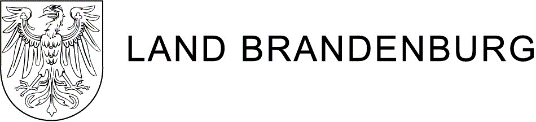 Zuständige BewilligungsstelleLandesamt für Ländliche Entwicklung, Landwirtschaft und Flurneuordnung Referat F2 – Bewilligung Abteilung F - Förderung Karl-Marx-Str. 2115926 LuckauZuständige BewilligungsstelleLandesamt für Ländliche Entwicklung, Landwirtschaft und Flurneuordnung Referat F2 – Bewilligung Abteilung F - Förderung Karl-Marx-Str. 2115926 LuckauZuständige BewilligungsstelleLandesamt für Ländliche Entwicklung, Landwirtschaft und Flurneuordnung Referat F2 – Bewilligung Abteilung F - Förderung Karl-Marx-Str. 2115926 LuckauZuständige BewilligungsstelleLandesamt für Ländliche Entwicklung, Landwirtschaft und Flurneuordnung Referat F2 – Bewilligung Abteilung F - Förderung Karl-Marx-Str. 2115926 LuckauZuständige BewilligungsstelleLandesamt für Ländliche Entwicklung, Landwirtschaft und Flurneuordnung Referat F2 – Bewilligung Abteilung F - Förderung Karl-Marx-Str. 2115926 LuckauZuständige BewilligungsstelleLandesamt für Ländliche Entwicklung, Landwirtschaft und Flurneuordnung Referat F2 – Bewilligung Abteilung F - Förderung Karl-Marx-Str. 2115926 LuckauZuständige BewilligungsstelleLandesamt für Ländliche Entwicklung, Landwirtschaft und Flurneuordnung Referat F2 – Bewilligung Abteilung F - Förderung Karl-Marx-Str. 2115926 LuckauZuständige BewilligungsstelleLandesamt für Ländliche Entwicklung, Landwirtschaft und Flurneuordnung Referat F2 – Bewilligung Abteilung F - Förderung Karl-Marx-Str. 2115926 LuckauZuständige BewilligungsstelleLandesamt für Ländliche Entwicklung, Landwirtschaft und Flurneuordnung Referat F2 – Bewilligung Abteilung F - Förderung Karl-Marx-Str. 2115926 LuckauZuständige BewilligungsstelleLandesamt für Ländliche Entwicklung, Landwirtschaft und Flurneuordnung Referat F2 – Bewilligung Abteilung F - Förderung Karl-Marx-Str. 2115926 LuckauZuständige BewilligungsstelleLandesamt für Ländliche Entwicklung, Landwirtschaft und Flurneuordnung Referat F2 – Bewilligung Abteilung F - Förderung Karl-Marx-Str. 2115926 LuckauZuständige BewilligungsstelleLandesamt für Ländliche Entwicklung, Landwirtschaft und Flurneuordnung Referat F2 – Bewilligung Abteilung F - Förderung Karl-Marx-Str. 2115926 LuckauZuständige BewilligungsstelleLandesamt für Ländliche Entwicklung, Landwirtschaft und Flurneuordnung Referat F2 – Bewilligung Abteilung F - Förderung Karl-Marx-Str. 2115926 LuckauZuständige BewilligungsstelleLandesamt für Ländliche Entwicklung, Landwirtschaft und Flurneuordnung Referat F2 – Bewilligung Abteilung F - Förderung Karl-Marx-Str. 2115926 LuckauZuständige BewilligungsstelleLandesamt für Ländliche Entwicklung, Landwirtschaft und Flurneuordnung Referat F2 – Bewilligung Abteilung F - Förderung Karl-Marx-Str. 2115926 LuckauZuständige BewilligungsstelleLandesamt für Ländliche Entwicklung, Landwirtschaft und Flurneuordnung Referat F2 – Bewilligung Abteilung F - Förderung Karl-Marx-Str. 2115926 LuckauZuständige BewilligungsstelleLandesamt für Ländliche Entwicklung, Landwirtschaft und Flurneuordnung Referat F2 – Bewilligung Abteilung F - Förderung Karl-Marx-Str. 2115926 LuckauZuständige BewilligungsstelleLandesamt für Ländliche Entwicklung, Landwirtschaft und Flurneuordnung Referat F2 – Bewilligung Abteilung F - Förderung Karl-Marx-Str. 2115926 LuckauZuständige BewilligungsstelleLandesamt für Ländliche Entwicklung, Landwirtschaft und Flurneuordnung Referat F2 – Bewilligung Abteilung F - Förderung Karl-Marx-Str. 2115926 LuckauZuständige BewilligungsstelleLandesamt für Ländliche Entwicklung, Landwirtschaft und Flurneuordnung Referat F2 – Bewilligung Abteilung F - Förderung Karl-Marx-Str. 2115926 LuckauZuständige BewilligungsstelleLandesamt für Ländliche Entwicklung, Landwirtschaft und Flurneuordnung Referat F2 – Bewilligung Abteilung F - Förderung Karl-Marx-Str. 2115926 LuckauZuständige BewilligungsstelleLandesamt für Ländliche Entwicklung, Landwirtschaft und Flurneuordnung Referat F2 – Bewilligung Abteilung F - Förderung Karl-Marx-Str. 2115926 LuckauZuständige BewilligungsstelleLandesamt für Ländliche Entwicklung, Landwirtschaft und Flurneuordnung Referat F2 – Bewilligung Abteilung F - Förderung Karl-Marx-Str. 2115926 LuckauZuständige BewilligungsstelleLandesamt für Ländliche Entwicklung, Landwirtschaft und Flurneuordnung Referat F2 – Bewilligung Abteilung F - Förderung Karl-Marx-Str. 2115926 LuckauZuständige BewilligungsstelleLandesamt für Ländliche Entwicklung, Landwirtschaft und Flurneuordnung Referat F2 – Bewilligung Abteilung F - Förderung Karl-Marx-Str. 2115926 LuckauZuständige BewilligungsstelleLandesamt für Ländliche Entwicklung, Landwirtschaft und Flurneuordnung Referat F2 – Bewilligung Abteilung F - Förderung Karl-Marx-Str. 2115926 LuckauZuständige BewilligungsstelleLandesamt für Ländliche Entwicklung, Landwirtschaft und Flurneuordnung Referat F2 – Bewilligung Abteilung F - Förderung Karl-Marx-Str. 2115926 LuckauZuständige BewilligungsstelleLandesamt für Ländliche Entwicklung, Landwirtschaft und Flurneuordnung Referat F2 – Bewilligung Abteilung F - Förderung Karl-Marx-Str. 2115926 LuckauZuständige BewilligungsstelleLandesamt für Ländliche Entwicklung, Landwirtschaft und Flurneuordnung Referat F2 – Bewilligung Abteilung F - Förderung Karl-Marx-Str. 2115926 LuckauZuständige BewilligungsstelleLandesamt für Ländliche Entwicklung, Landwirtschaft und Flurneuordnung Referat F2 – Bewilligung Abteilung F - Förderung Karl-Marx-Str. 2115926 LuckauZuständige BewilligungsstelleLandesamt für Ländliche Entwicklung, Landwirtschaft und Flurneuordnung Referat F2 – Bewilligung Abteilung F - Förderung Karl-Marx-Str. 2115926 LuckauZuständige BewilligungsstelleLandesamt für Ländliche Entwicklung, Landwirtschaft und Flurneuordnung Referat F2 – Bewilligung Abteilung F - Förderung Karl-Marx-Str. 2115926 LuckauZuständige BewilligungsstelleLandesamt für Ländliche Entwicklung, Landwirtschaft und Flurneuordnung Referat F2 – Bewilligung Abteilung F - Förderung Karl-Marx-Str. 2115926 LuckauZuständige BewilligungsstelleLandesamt für Ländliche Entwicklung, Landwirtschaft und Flurneuordnung Referat F2 – Bewilligung Abteilung F - Förderung Karl-Marx-Str. 2115926 LuckauZuständige BewilligungsstelleLandesamt für Ländliche Entwicklung, Landwirtschaft und Flurneuordnung Referat F2 – Bewilligung Abteilung F - Förderung Karl-Marx-Str. 2115926 LuckauZuständige BewilligungsstelleLandesamt für Ländliche Entwicklung, Landwirtschaft und Flurneuordnung Referat F2 – Bewilligung Abteilung F - Förderung Karl-Marx-Str. 2115926 LuckauZuständige BewilligungsstelleLandesamt für Ländliche Entwicklung, Landwirtschaft und Flurneuordnung Referat F2 – Bewilligung Abteilung F - Förderung Karl-Marx-Str. 2115926 LuckauZuständige BewilligungsstelleLandesamt für Ländliche Entwicklung, Landwirtschaft und Flurneuordnung Referat F2 – Bewilligung Abteilung F - Förderung Karl-Marx-Str. 2115926 LuckauZuständige BewilligungsstelleLandesamt für Ländliche Entwicklung, Landwirtschaft und Flurneuordnung Referat F2 – Bewilligung Abteilung F - Förderung Karl-Marx-Str. 2115926 LuckauZuständige BewilligungsstelleLandesamt für Ländliche Entwicklung, Landwirtschaft und Flurneuordnung Referat F2 – Bewilligung Abteilung F - Förderung Karl-Marx-Str. 2115926 LuckauZuständige BewilligungsstelleLandesamt für Ländliche Entwicklung, Landwirtschaft und Flurneuordnung Referat F2 – Bewilligung Abteilung F - Förderung Karl-Marx-Str. 2115926 LuckauZuständige BewilligungsstelleLandesamt für Ländliche Entwicklung, Landwirtschaft und Flurneuordnung Referat F2 – Bewilligung Abteilung F - Förderung Karl-Marx-Str. 2115926 LuckauZuständige BewilligungsstelleLandesamt für Ländliche Entwicklung, Landwirtschaft und Flurneuordnung Referat F2 – Bewilligung Abteilung F - Förderung Karl-Marx-Str. 2115926 LuckauZuständige BewilligungsstelleLandesamt für Ländliche Entwicklung, Landwirtschaft und Flurneuordnung Referat F2 – Bewilligung Abteilung F - Förderung Karl-Marx-Str. 2115926 LuckauZuständige BewilligungsstelleLandesamt für Ländliche Entwicklung, Landwirtschaft und Flurneuordnung Referat F2 – Bewilligung Abteilung F - Förderung Karl-Marx-Str. 2115926 LuckauZuständige BewilligungsstelleLandesamt für Ländliche Entwicklung, Landwirtschaft und Flurneuordnung Referat F2 – Bewilligung Abteilung F - Förderung Karl-Marx-Str. 2115926 LuckauZuständige BewilligungsstelleLandesamt für Ländliche Entwicklung, Landwirtschaft und Flurneuordnung Referat F2 – Bewilligung Abteilung F - Förderung Karl-Marx-Str. 2115926 LuckauZuständige BewilligungsstelleLandesamt für Ländliche Entwicklung, Landwirtschaft und Flurneuordnung Referat F2 – Bewilligung Abteilung F - Förderung Karl-Marx-Str. 2115926 LuckauZuständige BewilligungsstelleLandesamt für Ländliche Entwicklung, Landwirtschaft und Flurneuordnung Referat F2 – Bewilligung Abteilung F - Förderung Karl-Marx-Str. 2115926 LuckauZuständige BewilligungsstelleLandesamt für Ländliche Entwicklung, Landwirtschaft und Flurneuordnung Referat F2 – Bewilligung Abteilung F - Förderung Karl-Marx-Str. 2115926 LuckauZuständige BewilligungsstelleLandesamt für Ländliche Entwicklung, Landwirtschaft und Flurneuordnung Referat F2 – Bewilligung Abteilung F - Förderung Karl-Marx-Str. 2115926 LuckauZuständige BewilligungsstelleLandesamt für Ländliche Entwicklung, Landwirtschaft und Flurneuordnung Referat F2 – Bewilligung Abteilung F - Förderung Karl-Marx-Str. 2115926 LuckauZuständige BewilligungsstelleLandesamt für Ländliche Entwicklung, Landwirtschaft und Flurneuordnung Referat F2 – Bewilligung Abteilung F - Förderung Karl-Marx-Str. 2115926 LuckauZuständige BewilligungsstelleLandesamt für Ländliche Entwicklung, Landwirtschaft und Flurneuordnung Referat F2 – Bewilligung Abteilung F - Förderung Karl-Marx-Str. 2115926 LuckauZuständige BewilligungsstelleLandesamt für Ländliche Entwicklung, Landwirtschaft und Flurneuordnung Referat F2 – Bewilligung Abteilung F - Förderung Karl-Marx-Str. 2115926 LuckauZuständige BewilligungsstelleLandesamt für Ländliche Entwicklung, Landwirtschaft und Flurneuordnung Referat F2 – Bewilligung Abteilung F - Förderung Karl-Marx-Str. 2115926 LuckauZuständige BewilligungsstelleLandesamt für Ländliche Entwicklung, Landwirtschaft und Flurneuordnung Referat F2 – Bewilligung Abteilung F - Förderung Karl-Marx-Str. 2115926 LuckauZuständige BewilligungsstelleLandesamt für Ländliche Entwicklung, Landwirtschaft und Flurneuordnung Referat F2 – Bewilligung Abteilung F - Förderung Karl-Marx-Str. 2115926 LuckauZuständige BewilligungsstelleLandesamt für Ländliche Entwicklung, Landwirtschaft und Flurneuordnung Referat F2 – Bewilligung Abteilung F - Förderung Karl-Marx-Str. 2115926 LuckauZuständige BewilligungsstelleLandesamt für Ländliche Entwicklung, Landwirtschaft und Flurneuordnung Referat F2 – Bewilligung Abteilung F - Förderung Karl-Marx-Str. 2115926 LuckauZuständige BewilligungsstelleLandesamt für Ländliche Entwicklung, Landwirtschaft und Flurneuordnung Referat F2 – Bewilligung Abteilung F - Förderung Karl-Marx-Str. 2115926 LuckauZuständige BewilligungsstelleLandesamt für Ländliche Entwicklung, Landwirtschaft und Flurneuordnung Referat F2 – Bewilligung Abteilung F - Förderung Karl-Marx-Str. 2115926 LuckauZuständige BewilligungsstelleLandesamt für Ländliche Entwicklung, Landwirtschaft und Flurneuordnung Referat F2 – Bewilligung Abteilung F - Förderung Karl-Marx-Str. 2115926 LuckauZuständige BewilligungsstelleLandesamt für Ländliche Entwicklung, Landwirtschaft und Flurneuordnung Referat F2 – Bewilligung Abteilung F - Förderung Karl-Marx-Str. 2115926 LuckauZuständige BewilligungsstelleLandesamt für Ländliche Entwicklung, Landwirtschaft und Flurneuordnung Referat F2 – Bewilligung Abteilung F - Förderung Karl-Marx-Str. 2115926 LuckauZuständige BewilligungsstelleLandesamt für Ländliche Entwicklung, Landwirtschaft und Flurneuordnung Referat F2 – Bewilligung Abteilung F - Förderung Karl-Marx-Str. 2115926 LuckauZuständige BewilligungsstelleLandesamt für Ländliche Entwicklung, Landwirtschaft und Flurneuordnung Referat F2 – Bewilligung Abteilung F - Förderung Karl-Marx-Str. 2115926 LuckauZuständige BewilligungsstelleLandesamt für Ländliche Entwicklung, Landwirtschaft und Flurneuordnung Referat F2 – Bewilligung Abteilung F - Förderung Karl-Marx-Str. 2115926 LuckauZuständige BewilligungsstelleLandesamt für Ländliche Entwicklung, Landwirtschaft und Flurneuordnung Referat F2 – Bewilligung Abteilung F - Förderung Karl-Marx-Str. 2115926 LuckauZuständige BewilligungsstelleLandesamt für Ländliche Entwicklung, Landwirtschaft und Flurneuordnung Referat F2 – Bewilligung Abteilung F - Förderung Karl-Marx-Str. 2115926 LuckauZuständige BewilligungsstelleLandesamt für Ländliche Entwicklung, Landwirtschaft und Flurneuordnung Referat F2 – Bewilligung Abteilung F - Förderung Karl-Marx-Str. 2115926 LuckauZuständige BewilligungsstelleLandesamt für Ländliche Entwicklung, Landwirtschaft und Flurneuordnung Referat F2 – Bewilligung Abteilung F - Förderung Karl-Marx-Str. 2115926 LuckauZuständige BewilligungsstelleLandesamt für Ländliche Entwicklung, Landwirtschaft und Flurneuordnung Referat F2 – Bewilligung Abteilung F - Förderung Karl-Marx-Str. 2115926 LuckauZuständige BewilligungsstelleLandesamt für Ländliche Entwicklung, Landwirtschaft und Flurneuordnung Referat F2 – Bewilligung Abteilung F - Förderung Karl-Marx-Str. 2115926 LuckauZuständige BewilligungsstelleLandesamt für Ländliche Entwicklung, Landwirtschaft und Flurneuordnung Referat F2 – Bewilligung Abteilung F - Förderung Karl-Marx-Str. 2115926 LuckauZuständige BewilligungsstelleLandesamt für Ländliche Entwicklung, Landwirtschaft und Flurneuordnung Referat F2 – Bewilligung Abteilung F - Förderung Karl-Marx-Str. 2115926 LuckauZuständige BewilligungsstelleLandesamt für Ländliche Entwicklung, Landwirtschaft und Flurneuordnung Referat F2 – Bewilligung Abteilung F - Förderung Karl-Marx-Str. 2115926 LuckauZuständige BewilligungsstelleLandesamt für Ländliche Entwicklung, Landwirtschaft und Flurneuordnung Referat F2 – Bewilligung Abteilung F - Förderung Karl-Marx-Str. 2115926 LuckauZuständige BewilligungsstelleLandesamt für Ländliche Entwicklung, Landwirtschaft und Flurneuordnung Referat F2 – Bewilligung Abteilung F - Förderung Karl-Marx-Str. 2115926 LuckauZuständige BewilligungsstelleLandesamt für Ländliche Entwicklung, Landwirtschaft und Flurneuordnung Referat F2 – Bewilligung Abteilung F - Förderung Karl-Marx-Str. 2115926 LuckauZuständige BewilligungsstelleLandesamt für Ländliche Entwicklung, Landwirtschaft und Flurneuordnung Referat F2 – Bewilligung Abteilung F - Förderung Karl-Marx-Str. 2115926 LuckauZuständige BewilligungsstelleLandesamt für Ländliche Entwicklung, Landwirtschaft und Flurneuordnung Referat F2 – Bewilligung Abteilung F - Förderung Karl-Marx-Str. 2115926 LuckauZuständige BewilligungsstelleLandesamt für Ländliche Entwicklung, Landwirtschaft und Flurneuordnung Referat F2 – Bewilligung Abteilung F - Förderung Karl-Marx-Str. 2115926 LuckauZuständige BewilligungsstelleLandesamt für Ländliche Entwicklung, Landwirtschaft und Flurneuordnung Referat F2 – Bewilligung Abteilung F - Förderung Karl-Marx-Str. 2115926 LuckauZuständige BewilligungsstelleLandesamt für Ländliche Entwicklung, Landwirtschaft und Flurneuordnung Referat F2 – Bewilligung Abteilung F - Förderung Karl-Marx-Str. 2115926 LuckauZuständige BewilligungsstelleLandesamt für Ländliche Entwicklung, Landwirtschaft und Flurneuordnung Referat F2 – Bewilligung Abteilung F - Förderung Karl-Marx-Str. 2115926 LuckauZuständige BewilligungsstelleLandesamt für Ländliche Entwicklung, Landwirtschaft und Flurneuordnung Referat F2 – Bewilligung Abteilung F - Förderung Karl-Marx-Str. 2115926 LuckauZuständige BewilligungsstelleLandesamt für Ländliche Entwicklung, Landwirtschaft und Flurneuordnung Referat F2 – Bewilligung Abteilung F - Förderung Karl-Marx-Str. 2115926 LuckauZuständige BewilligungsstelleLandesamt für Ländliche Entwicklung, Landwirtschaft und Flurneuordnung Referat F2 – Bewilligung Abteilung F - Förderung Karl-Marx-Str. 2115926 LuckauZuständige BewilligungsstelleLandesamt für Ländliche Entwicklung, Landwirtschaft und Flurneuordnung Referat F2 – Bewilligung Abteilung F - Förderung Karl-Marx-Str. 2115926 LuckauZuständige BewilligungsstelleLandesamt für Ländliche Entwicklung, Landwirtschaft und Flurneuordnung Referat F2 – Bewilligung Abteilung F - Förderung Karl-Marx-Str. 2115926 LuckauZuständige BewilligungsstelleLandesamt für Ländliche Entwicklung, Landwirtschaft und Flurneuordnung Referat F2 – Bewilligung Abteilung F - Förderung Karl-Marx-Str. 2115926 LuckauZuständige BewilligungsstelleLandesamt für Ländliche Entwicklung, Landwirtschaft und Flurneuordnung Referat F2 – Bewilligung Abteilung F - Förderung Karl-Marx-Str. 2115926 LuckauZuständige BewilligungsstelleLandesamt für Ländliche Entwicklung, Landwirtschaft und Flurneuordnung Referat F2 – Bewilligung Abteilung F - Förderung Karl-Marx-Str. 2115926 LuckauZuständige BewilligungsstelleLandesamt für Ländliche Entwicklung, Landwirtschaft und Flurneuordnung Referat F2 – Bewilligung Abteilung F - Förderung Karl-Marx-Str. 2115926 LuckauZuständige BewilligungsstelleLandesamt für Ländliche Entwicklung, Landwirtschaft und Flurneuordnung Referat F2 – Bewilligung Abteilung F - Förderung Karl-Marx-Str. 2115926 LuckauZuständige BewilligungsstelleLandesamt für Ländliche Entwicklung, Landwirtschaft und Flurneuordnung Referat F2 – Bewilligung Abteilung F - Förderung Karl-Marx-Str. 2115926 LuckauZuständige BewilligungsstelleLandesamt für Ländliche Entwicklung, Landwirtschaft und Flurneuordnung Referat F2 – Bewilligung Abteilung F - Förderung Karl-Marx-Str. 2115926 LuckauZuständige BewilligungsstelleLandesamt für Ländliche Entwicklung, Landwirtschaft und Flurneuordnung Referat F2 – Bewilligung Abteilung F - Förderung Karl-Marx-Str. 2115926 LuckauZuständige BewilligungsstelleLandesamt für Ländliche Entwicklung, Landwirtschaft und Flurneuordnung Referat F2 – Bewilligung Abteilung F - Förderung Karl-Marx-Str. 2115926 LuckauEingangsstempelEingangsstempelEingangsstempelEingangsstempelEingangsstempelEingangsstempelEingangsstempelEingangsstempelEingangsstempelEingangsstempelEingangsstempelEingangsstempelEingangsstempelEingangsstempelEingangsstempelEingangsstempelEingangsstempelEingangsstempelEingangsstempelEingangsstempelEingangsstempelEingangsstempelEingangsstempelEingangsstempelEingangsstempelEingangsstempelEingangsstempelEingangsstempelEingangsstempelEingangsstempelEingangsstempelEingangsstempelEingangsstempelAktenzeichen:Aktenzeichen:Aktenzeichen:Aktenzeichen:Aktenzeichen:Aktenzeichen:Aktenzeichen:Aktenzeichen:Aktenzeichen:Aktenzeichen:Aktenzeichen:Aktenzeichen:Aktenzeichen:Aktenzeichen:Aktenzeichen:Aktenzeichen:Aktenzeichen:Aktenzeichen:Aktenzeichen:Aktenzeichen:Aktenzeichen:Aktenzeichen:Aktenzeichen:Aktenzeichen:Aktenzeichen:Aktenzeichen:Aktenzeichen:Aktenzeichen:Aktenzeichen:Aktenzeichen:Aktenzeichen:Aktenzeichen:Aktenzeichen:Bitte zutreffende Felder  ausfüllen oder ankreuzenBitte zutreffende Felder  ausfüllen oder ankreuzenBitte zutreffende Felder  ausfüllen oder ankreuzenBitte zutreffende Felder  ausfüllen oder ankreuzenBitte zutreffende Felder  ausfüllen oder ankreuzenBitte zutreffende Felder  ausfüllen oder ankreuzenBitte zutreffende Felder  ausfüllen oder ankreuzenBitte zutreffende Felder  ausfüllen oder ankreuzenBitte zutreffende Felder  ausfüllen oder ankreuzenBitte zutreffende Felder  ausfüllen oder ankreuzenBitte zutreffende Felder  ausfüllen oder ankreuzenBitte zutreffende Felder  ausfüllen oder ankreuzenBitte zutreffende Felder  ausfüllen oder ankreuzenBitte zutreffende Felder  ausfüllen oder ankreuzenBitte zutreffende Felder  ausfüllen oder ankreuzenBitte zutreffende Felder  ausfüllen oder ankreuzenBitte zutreffende Felder  ausfüllen oder ankreuzenBitte zutreffende Felder  ausfüllen oder ankreuzenBitte zutreffende Felder  ausfüllen oder ankreuzenBitte zutreffende Felder  ausfüllen oder ankreuzenBitte zutreffende Felder  ausfüllen oder ankreuzenBitte zutreffende Felder  ausfüllen oder ankreuzenBitte zutreffende Felder  ausfüllen oder ankreuzenBitte zutreffende Felder  ausfüllen oder ankreuzenBitte zutreffende Felder  ausfüllen oder ankreuzenBitte zutreffende Felder  ausfüllen oder ankreuzenBitte zutreffende Felder  ausfüllen oder ankreuzenBitte zutreffende Felder  ausfüllen oder ankreuzenBitte zutreffende Felder  ausfüllen oder ankreuzenBitte zutreffende Felder  ausfüllen oder ankreuzenBitte zutreffende Felder  ausfüllen oder ankreuzenBitte zutreffende Felder  ausfüllen oder ankreuzenBitte zutreffende Felder  ausfüllen oder ankreuzenBitte zutreffende Felder  ausfüllen oder ankreuzenBitte zutreffende Felder  ausfüllen oder ankreuzenBitte zutreffende Felder  ausfüllen oder ankreuzenBitte zutreffende Felder  ausfüllen oder ankreuzenBitte zutreffende Felder  ausfüllen oder ankreuzenBitte zutreffende Felder  ausfüllen oder ankreuzenBitte zutreffende Felder  ausfüllen oder ankreuzenBitte zutreffende Felder  ausfüllen oder ankreuzenBitte zutreffende Felder  ausfüllen oder ankreuzenBitte zutreffende Felder  ausfüllen oder ankreuzenBitte zutreffende Felder  ausfüllen oder ankreuzenBitte zutreffende Felder  ausfüllen oder ankreuzenBitte zutreffende Felder  ausfüllen oder ankreuzenBitte zutreffende Felder  ausfüllen oder ankreuzenBitte zutreffende Felder  ausfüllen oder ankreuzenBitte zutreffende Felder  ausfüllen oder ankreuzenBitte zutreffende Felder  ausfüllen oder ankreuzenBitte zutreffende Felder  ausfüllen oder ankreuzenBitte zutreffende Felder  ausfüllen oder ankreuzenBitte zutreffende Felder  ausfüllen oder ankreuzenBitte zutreffende Felder  ausfüllen oder ankreuzenBitte zutreffende Felder  ausfüllen oder ankreuzen1.1	Stammdaten (Allgemeine Angaben)1.1	Stammdaten (Allgemeine Angaben)1.1	Stammdaten (Allgemeine Angaben)1.1	Stammdaten (Allgemeine Angaben)1.1	Stammdaten (Allgemeine Angaben)1.1	Stammdaten (Allgemeine Angaben)1.1	Stammdaten (Allgemeine Angaben)1.1	Stammdaten (Allgemeine Angaben)1.1	Stammdaten (Allgemeine Angaben)1.1	Stammdaten (Allgemeine Angaben)1.1	Stammdaten (Allgemeine Angaben)1.1	Stammdaten (Allgemeine Angaben)1.1	Stammdaten (Allgemeine Angaben)1.1	Stammdaten (Allgemeine Angaben)1.1	Stammdaten (Allgemeine Angaben)1.1	Stammdaten (Allgemeine Angaben)1.1	Stammdaten (Allgemeine Angaben)1.1	Stammdaten (Allgemeine Angaben)1.1	Stammdaten (Allgemeine Angaben)1.1	Stammdaten (Allgemeine Angaben)1.1	Stammdaten (Allgemeine Angaben)1.1	Stammdaten (Allgemeine Angaben)1.1	Stammdaten (Allgemeine Angaben)1.1	Stammdaten (Allgemeine Angaben)1.1	Stammdaten (Allgemeine Angaben)1.1	Stammdaten (Allgemeine Angaben)1.1	Stammdaten (Allgemeine Angaben)1.1	Stammdaten (Allgemeine Angaben)1.1	Stammdaten (Allgemeine Angaben)1.1	Stammdaten (Allgemeine Angaben)1.1	Stammdaten (Allgemeine Angaben)1.1	Stammdaten (Allgemeine Angaben)1.1	Stammdaten (Allgemeine Angaben)1.1	Stammdaten (Allgemeine Angaben)1.1	Stammdaten (Allgemeine Angaben)1.1	Stammdaten (Allgemeine Angaben)1.1	Stammdaten (Allgemeine Angaben)1.1	Stammdaten (Allgemeine Angaben)1.1	Stammdaten (Allgemeine Angaben)1.1	Stammdaten (Allgemeine Angaben)1.1	Stammdaten (Allgemeine Angaben)1.1	Stammdaten (Allgemeine Angaben)1.1	Stammdaten (Allgemeine Angaben)1.1	Stammdaten (Allgemeine Angaben)1.1	Stammdaten (Allgemeine Angaben)1.1	Stammdaten (Allgemeine Angaben)BNR-ZD (Nummer des Betriebsinhabers auf der Zentralen Datenbank)BNR-ZD (Nummer des Betriebsinhabers auf der Zentralen Datenbank)BNR-ZD (Nummer des Betriebsinhabers auf der Zentralen Datenbank)BNR-ZD (Nummer des Betriebsinhabers auf der Zentralen Datenbank)BNR-ZD (Nummer des Betriebsinhabers auf der Zentralen Datenbank)BNR-ZD (Nummer des Betriebsinhabers auf der Zentralen Datenbank)BNR-ZD (Nummer des Betriebsinhabers auf der Zentralen Datenbank)BNR-ZD (Nummer des Betriebsinhabers auf der Zentralen Datenbank)BNR-ZD (Nummer des Betriebsinhabers auf der Zentralen Datenbank)BNR-ZD (Nummer des Betriebsinhabers auf der Zentralen Datenbank)BNR-ZD (Nummer des Betriebsinhabers auf der Zentralen Datenbank)BNR-ZD (Nummer des Betriebsinhabers auf der Zentralen Datenbank)BNR-ZD (Nummer des Betriebsinhabers auf der Zentralen Datenbank)BNR-ZD (Nummer des Betriebsinhabers auf der Zentralen Datenbank)BNR-ZD (Nummer des Betriebsinhabers auf der Zentralen Datenbank)BNR-ZD (Nummer des Betriebsinhabers auf der Zentralen Datenbank)BNR-ZD (Nummer des Betriebsinhabers auf der Zentralen Datenbank)BNR-ZD (Nummer des Betriebsinhabers auf der Zentralen Datenbank)BNR-ZD (Nummer des Betriebsinhabers auf der Zentralen Datenbank)BNR-ZD (Nummer des Betriebsinhabers auf der Zentralen Datenbank)BNR-ZD (Nummer des Betriebsinhabers auf der Zentralen Datenbank)BNR-ZD (Nummer des Betriebsinhabers auf der Zentralen Datenbank)BNR-ZD (Nummer des Betriebsinhabers auf der Zentralen Datenbank)BNR-ZD (Nummer des Betriebsinhabers auf der Zentralen Datenbank)BNR-ZD (Nummer des Betriebsinhabers auf der Zentralen Datenbank)BNR-ZD (Nummer des Betriebsinhabers auf der Zentralen Datenbank)BNR-ZD (Nummer des Betriebsinhabers auf der Zentralen Datenbank)BNR-ZD (Nummer des Betriebsinhabers auf der Zentralen Datenbank)BNR-ZD (Nummer des Betriebsinhabers auf der Zentralen Datenbank)BNR-ZD (Nummer des Betriebsinhabers auf der Zentralen Datenbank)BNR-ZD (Nummer des Betriebsinhabers auf der Zentralen Datenbank)BNR-ZD (Nummer des Betriebsinhabers auf der Zentralen Datenbank)BNR-ZD (Nummer des Betriebsinhabers auf der Zentralen Datenbank)BNR-ZD (Nummer des Betriebsinhabers auf der Zentralen Datenbank)BNR-ZD (Nummer des Betriebsinhabers auf der Zentralen Datenbank)BNR-ZD (Nummer des Betriebsinhabers auf der Zentralen Datenbank)BNR-ZD (Nummer des Betriebsinhabers auf der Zentralen Datenbank)BNR-ZD (Nummer des Betriebsinhabers auf der Zentralen Datenbank)BNR-ZD (Nummer des Betriebsinhabers auf der Zentralen Datenbank)BNR-ZD (Nummer des Betriebsinhabers auf der Zentralen Datenbank)BNR-ZD (Nummer des Betriebsinhabers auf der Zentralen Datenbank)BNR-ZD (Nummer des Betriebsinhabers auf der Zentralen Datenbank)BNR-ZD (Nummer des Betriebsinhabers auf der Zentralen Datenbank)BNR-ZD (Nummer des Betriebsinhabers auf der Zentralen Datenbank)BNR-ZD (Nummer des Betriebsinhabers auf der Zentralen Datenbank)BNR-ZD (Nummer des Betriebsinhabers auf der Zentralen Datenbank)Zuständiges Finanzamt für die Einkommen- bzw. Körperschaftsteuerveranlagung bzw. die Erteilung der NichtveranlagungsbescheinigungZuständiges Finanzamt für die Einkommen- bzw. Körperschaftsteuerveranlagung bzw. die Erteilung der NichtveranlagungsbescheinigungZuständiges Finanzamt für die Einkommen- bzw. Körperschaftsteuerveranlagung bzw. die Erteilung der NichtveranlagungsbescheinigungZuständiges Finanzamt für die Einkommen- bzw. Körperschaftsteuerveranlagung bzw. die Erteilung der NichtveranlagungsbescheinigungZuständiges Finanzamt für die Einkommen- bzw. Körperschaftsteuerveranlagung bzw. die Erteilung der NichtveranlagungsbescheinigungZuständiges Finanzamt für die Einkommen- bzw. Körperschaftsteuerveranlagung bzw. die Erteilung der NichtveranlagungsbescheinigungZuständiges Finanzamt für die Einkommen- bzw. Körperschaftsteuerveranlagung bzw. die Erteilung der NichtveranlagungsbescheinigungZuständiges Finanzamt für die Einkommen- bzw. Körperschaftsteuerveranlagung bzw. die Erteilung der NichtveranlagungsbescheinigungZuständiges Finanzamt für die Einkommen- bzw. Körperschaftsteuerveranlagung bzw. die Erteilung der NichtveranlagungsbescheinigungZuständiges Finanzamt für die Einkommen- bzw. Körperschaftsteuerveranlagung bzw. die Erteilung der NichtveranlagungsbescheinigungZuständiges Finanzamt für die Einkommen- bzw. Körperschaftsteuerveranlagung bzw. die Erteilung der NichtveranlagungsbescheinigungZuständiges Finanzamt für die Einkommen- bzw. Körperschaftsteuerveranlagung bzw. die Erteilung der NichtveranlagungsbescheinigungZuständiges Finanzamt für die Einkommen- bzw. Körperschaftsteuerveranlagung bzw. die Erteilung der NichtveranlagungsbescheinigungZuständiges Finanzamt für die Einkommen- bzw. Körperschaftsteuerveranlagung bzw. die Erteilung der NichtveranlagungsbescheinigungZuständiges Finanzamt für die Einkommen- bzw. Körperschaftsteuerveranlagung bzw. die Erteilung der NichtveranlagungsbescheinigungZuständiges Finanzamt für die Einkommen- bzw. Körperschaftsteuerveranlagung bzw. die Erteilung der NichtveranlagungsbescheinigungZuständiges Finanzamt für die Einkommen- bzw. Körperschaftsteuerveranlagung bzw. die Erteilung der NichtveranlagungsbescheinigungZuständiges Finanzamt für die Einkommen- bzw. Körperschaftsteuerveranlagung bzw. die Erteilung der NichtveranlagungsbescheinigungZuständiges Finanzamt für die Einkommen- bzw. Körperschaftsteuerveranlagung bzw. die Erteilung der NichtveranlagungsbescheinigungZuständiges Finanzamt für die Einkommen- bzw. Körperschaftsteuerveranlagung bzw. die Erteilung der NichtveranlagungsbescheinigungZuständiges Finanzamt für die Einkommen- bzw. Körperschaftsteuerveranlagung bzw. die Erteilung der NichtveranlagungsbescheinigungZuständiges Finanzamt für die Einkommen- bzw. Körperschaftsteuerveranlagung bzw. die Erteilung der NichtveranlagungsbescheinigungZuständiges Finanzamt für die Einkommen- bzw. Körperschaftsteuerveranlagung bzw. die Erteilung der NichtveranlagungsbescheinigungZuständiges Finanzamt für die Einkommen- bzw. Körperschaftsteuerveranlagung bzw. die Erteilung der NichtveranlagungsbescheinigungZuständiges Finanzamt für die Einkommen- bzw. Körperschaftsteuerveranlagung bzw. die Erteilung der NichtveranlagungsbescheinigungZuständiges Finanzamt für die Einkommen- bzw. Körperschaftsteuerveranlagung bzw. die Erteilung der NichtveranlagungsbescheinigungZuständiges Finanzamt für die Einkommen- bzw. Körperschaftsteuerveranlagung bzw. die Erteilung der NichtveranlagungsbescheinigungZuständiges Finanzamt für die Einkommen- bzw. Körperschaftsteuerveranlagung bzw. die Erteilung der NichtveranlagungsbescheinigungZuständiges Finanzamt für die Einkommen- bzw. Körperschaftsteuerveranlagung bzw. die Erteilung der NichtveranlagungsbescheinigungZuständiges Finanzamt für die Einkommen- bzw. Körperschaftsteuerveranlagung bzw. die Erteilung der NichtveranlagungsbescheinigungZuständiges Finanzamt für die Einkommen- bzw. Körperschaftsteuerveranlagung bzw. die Erteilung der NichtveranlagungsbescheinigungZuständiges Finanzamt für die Einkommen- bzw. Körperschaftsteuerveranlagung bzw. die Erteilung der NichtveranlagungsbescheinigungGeschlechtGeschlechtGeschlechtGeschlechtGeschlechtGeschlechtGeschlechtGeschlechtGeschlechtGeschlechtGeschlechtGeschlechtAntragsteller/in Name (ggf. Titel), Vorname; ggf. UnternehmensbezeichnungAntragsteller/in Name (ggf. Titel), Vorname; ggf. UnternehmensbezeichnungAntragsteller/in Name (ggf. Titel), Vorname; ggf. UnternehmensbezeichnungAntragsteller/in Name (ggf. Titel), Vorname; ggf. UnternehmensbezeichnungAntragsteller/in Name (ggf. Titel), Vorname; ggf. UnternehmensbezeichnungAntragsteller/in Name (ggf. Titel), Vorname; ggf. UnternehmensbezeichnungAntragsteller/in Name (ggf. Titel), Vorname; ggf. UnternehmensbezeichnungAntragsteller/in Name (ggf. Titel), Vorname; ggf. UnternehmensbezeichnungAntragsteller/in Name (ggf. Titel), Vorname; ggf. UnternehmensbezeichnungAntragsteller/in Name (ggf. Titel), Vorname; ggf. UnternehmensbezeichnungAntragsteller/in Name (ggf. Titel), Vorname; ggf. UnternehmensbezeichnungAntragsteller/in Name (ggf. Titel), Vorname; ggf. UnternehmensbezeichnungAntragsteller/in Name (ggf. Titel), Vorname; ggf. UnternehmensbezeichnungAntragsteller/in Name (ggf. Titel), Vorname; ggf. UnternehmensbezeichnungAntragsteller/in Name (ggf. Titel), Vorname; ggf. UnternehmensbezeichnungAntragsteller/in Name (ggf. Titel), Vorname; ggf. UnternehmensbezeichnungAntragsteller/in Name (ggf. Titel), Vorname; ggf. UnternehmensbezeichnungAntragsteller/in Name (ggf. Titel), Vorname; ggf. UnternehmensbezeichnungAntragsteller/in Name (ggf. Titel), Vorname; ggf. UnternehmensbezeichnungAntragsteller/in Name (ggf. Titel), Vorname; ggf. UnternehmensbezeichnungAntragsteller/in Name (ggf. Titel), Vorname; ggf. UnternehmensbezeichnungAntragsteller/in Name (ggf. Titel), Vorname; ggf. UnternehmensbezeichnungAntragsteller/in Name (ggf. Titel), Vorname; ggf. UnternehmensbezeichnungAntragsteller/in Name (ggf. Titel), Vorname; ggf. UnternehmensbezeichnungAntragsteller/in Name (ggf. Titel), Vorname; ggf. UnternehmensbezeichnungAntragsteller/in Name (ggf. Titel), Vorname; ggf. UnternehmensbezeichnungAntragsteller/in Name (ggf. Titel), Vorname; ggf. UnternehmensbezeichnungAntragsteller/in Name (ggf. Titel), Vorname; ggf. UnternehmensbezeichnungAntragsteller/in Name (ggf. Titel), Vorname; ggf. UnternehmensbezeichnungAntragsteller/in Name (ggf. Titel), Vorname; ggf. UnternehmensbezeichnungAntragsteller/in Name (ggf. Titel), Vorname; ggf. UnternehmensbezeichnungAntragsteller/in Name (ggf. Titel), Vorname; ggf. UnternehmensbezeichnungAntragsteller/in Name (ggf. Titel), Vorname; ggf. UnternehmensbezeichnungAntragsteller/in Name (ggf. Titel), Vorname; ggf. UnternehmensbezeichnungAntragsteller/in Name (ggf. Titel), Vorname; ggf. UnternehmensbezeichnungAntragsteller/in Name (ggf. Titel), Vorname; ggf. UnternehmensbezeichnungAntragsteller/in Name (ggf. Titel), Vorname; ggf. UnternehmensbezeichnungAntragsteller/in Name (ggf. Titel), Vorname; ggf. UnternehmensbezeichnungAntragsteller/in Name (ggf. Titel), Vorname; ggf. UnternehmensbezeichnungAntragsteller/in Name (ggf. Titel), Vorname; ggf. UnternehmensbezeichnungAntragsteller/in Name (ggf. Titel), Vorname; ggf. UnternehmensbezeichnungAntragsteller/in Name (ggf. Titel), Vorname; ggf. UnternehmensbezeichnungAntragsteller/in Name (ggf. Titel), Vorname; ggf. UnternehmensbezeichnungAntragsteller/in Name (ggf. Titel), Vorname; ggf. UnternehmensbezeichnungAntragsteller/in Name (ggf. Titel), Vorname; ggf. UnternehmensbezeichnungAntragsteller/in Name (ggf. Titel), Vorname; ggf. UnternehmensbezeichnungAntragsteller/in Name (ggf. Titel), Vorname; ggf. UnternehmensbezeichnungAntragsteller/in Name (ggf. Titel), Vorname; ggf. Unternehmensbezeichnungmännlichmännlichmännlichmännlichweiblichweiblichweiblichweiblichweiblichweiblichweiblichweiblichkeine natürliche
Einzelpersonkeine natürliche
Einzelpersonkeine natürliche
Einzelpersonkeine natürliche
Einzelpersonkeine natürliche
Einzelpersonkeine natürliche
Einzelpersonkeine natürliche
Einzelpersonkeine natürliche
Einzelpersonkeine natürliche
Einzelpersonggf. noch Unternehmensbezeichnungggf. noch Unternehmensbezeichnungggf. noch Unternehmensbezeichnungggf. noch Unternehmensbezeichnungggf. noch Unternehmensbezeichnungggf. noch Unternehmensbezeichnungggf. noch Unternehmensbezeichnungggf. noch Unternehmensbezeichnungggf. noch Unternehmensbezeichnungggf. noch Unternehmensbezeichnungggf. noch Unternehmensbezeichnungggf. noch Unternehmensbezeichnungggf. noch Unternehmensbezeichnungggf. noch Unternehmensbezeichnungggf. noch Unternehmensbezeichnungggf. noch Unternehmensbezeichnungggf. noch Unternehmensbezeichnungggf. noch Unternehmensbezeichnungggf. noch Unternehmensbezeichnungggf. noch Unternehmensbezeichnungggf. noch Unternehmensbezeichnungggf. noch Unternehmensbezeichnungggf. noch Unternehmensbezeichnungggf. noch Unternehmensbezeichnungggf. noch Unternehmensbezeichnungggf. noch Unternehmensbezeichnungggf. noch Unternehmensbezeichnungggf. noch Unternehmensbezeichnungggf. noch Unternehmensbezeichnungggf. noch Unternehmensbezeichnungggf. noch Unternehmensbezeichnungggf. noch Unternehmensbezeichnungggf. noch Unternehmensbezeichnungggf. noch Unternehmensbezeichnungggf. noch Unternehmensbezeichnungggf. noch Unternehmensbezeichnungggf. noch Unternehmensbezeichnungggf. noch Unternehmensbezeichnungggf. noch Unternehmensbezeichnungggf. noch Unternehmensbezeichnungggf. noch Unternehmensbezeichnungggf. noch Unternehmensbezeichnungggf. noch Unternehmensbezeichnungggf. noch Unternehmensbezeichnungggf. noch Unternehmensbezeichnungggf. noch Unternehmensbezeichnungggf. noch Unternehmensbezeichnungggf. noch UnternehmensbezeichnungGeburtsdatum oder GründungsdatumGeburtsdatum oder GründungsdatumGeburtsdatum oder GründungsdatumGeburtsdatum oder GründungsdatumGeburtsdatum oder GründungsdatumGeburtsdatum oder GründungsdatumGeburtsdatum oder GründungsdatumGeburtsdatum oder GründungsdatumGeburtsdatum oder GründungsdatumGeburtsdatum oder GründungsdatumGeburtsdatum oder GründungsdatumGeburtsdatum oder GründungsdatumGeburtsdatum oder GründungsdatumGeburtsdatum oder GründungsdatumGeburtsdatum oder GründungsdatumGeburtsdatum oder GründungsdatumGeburtsdatum oder GründungsdatumGeburtsdatum oder GründungsdatumGeburtsdatum oder GründungsdatumGeburtsdatum oder GründungsdatumGeburtsdatum oder GründungsdatumGeburtsdatum oder GründungsdatumGeburtsdatum oder GründungsdatumGeburtsdatum oder GründungsdatumGeburtsdatum oder GründungsdatumGeburtsdatum oder GründungsdatumGeburtsdatum oder GründungsdatumGeburtsdatum oder GründungsdatumGeburtsdatum oder GründungsdatumGeburtsdatum oder GründungsdatumGeburtsdatum oder GründungsdatumGeburtsdatum oder GründungsdatumGeburtsdatum oder GründungsdatumGeburtsname (nur bei natürlichen Personen)Geburtsname (nur bei natürlichen Personen)Geburtsname (nur bei natürlichen Personen)Geburtsname (nur bei natürlichen Personen)Geburtsname (nur bei natürlichen Personen)Geburtsname (nur bei natürlichen Personen)Geburtsname (nur bei natürlichen Personen)Geburtsname (nur bei natürlichen Personen)Geburtsname (nur bei natürlichen Personen)Geburtsname (nur bei natürlichen Personen)Geburtsname (nur bei natürlichen Personen)Geburtsname (nur bei natürlichen Personen)Geburtsname (nur bei natürlichen Personen)Geburtsname (nur bei natürlichen Personen)Geburtsname (nur bei natürlichen Personen)Geburtsname (nur bei natürlichen Personen)Geburtsname (nur bei natürlichen Personen)Geburtsname (nur bei natürlichen Personen)Geburtsname (nur bei natürlichen Personen)Geburtsname (nur bei natürlichen Personen)Geburtsname (nur bei natürlichen Personen)Geburtsname (nur bei natürlichen Personen)Geburtsname (nur bei natürlichen Personen)Geburtsname (nur bei natürlichen Personen)Geburtsname (nur bei natürlichen Personen)Geburtsname (nur bei natürlichen Personen)Geburtsname (nur bei natürlichen Personen)Geburtsname (nur bei natürlichen Personen)Geburtsname (nur bei natürlichen Personen)Geburtsname (nur bei natürlichen Personen)Geburtsname (nur bei natürlichen Personen)Geburtsname (nur bei natürlichen Personen)Geburtsname (nur bei natürlichen Personen)Geburtsname (nur bei natürlichen Personen)Geburtsname (nur bei natürlichen Personen)Geburtsname (nur bei natürlichen Personen)Geburtsname (nur bei natürlichen Personen)Geburtsname (nur bei natürlichen Personen)Geburtsname (nur bei natürlichen Personen)Geburtsname (nur bei natürlichen Personen)Geburtsname (nur bei natürlichen Personen)Geburtsname (nur bei natürlichen Personen)Geburtsname (nur bei natürlichen Personen)Geburtsname (nur bei natürlichen Personen)Geburtsname (nur bei natürlichen Personen)Geburtsname (nur bei natürlichen Personen)Geburtsname (nur bei natürlichen Personen)Geburtsname (nur bei natürlichen Personen)Geburtsort oder GründungsortGeburtsort oder GründungsortGeburtsort oder GründungsortGeburtsort oder GründungsortGeburtsort oder GründungsortGeburtsort oder GründungsortGeburtsort oder GründungsortGeburtsort oder GründungsortGeburtsort oder GründungsortGeburtsort oder GründungsortGeburtsort oder GründungsortGeburtsort oder GründungsortGeburtsort oder GründungsortGeburtsort oder GründungsortGeburtsort oder GründungsortGeburtsort oder GründungsortGeburtsort oder GründungsortGeburtsort oder GründungsortGeburtsort oder GründungsortGeburtsort oder GründungsortGeburtsort oder GründungsortGeburtsort oder GründungsortGeburtsort oder GründungsortGeburtsort oder GründungsortGeburtsort oder GründungsortGeburtsort oder GründungsortGeburtsort oder GründungsortGeburtsort oder GründungsortGeburtsort oder GründungsortGeburtsort oder GründungsortGeburtsort oder GründungsortGeburtsort oder GründungsortGeburtsort oder GründungsortVerantwortliche/r Leiter/in, wenn von obigen Angaben
abweichend (Vollmacht ist beizufügen; sie soll nicht älter als 3 Monate sein)Verantwortliche/r Leiter/in, wenn von obigen Angaben
abweichend (Vollmacht ist beizufügen; sie soll nicht älter als 3 Monate sein)Verantwortliche/r Leiter/in, wenn von obigen Angaben
abweichend (Vollmacht ist beizufügen; sie soll nicht älter als 3 Monate sein)Verantwortliche/r Leiter/in, wenn von obigen Angaben
abweichend (Vollmacht ist beizufügen; sie soll nicht älter als 3 Monate sein)Verantwortliche/r Leiter/in, wenn von obigen Angaben
abweichend (Vollmacht ist beizufügen; sie soll nicht älter als 3 Monate sein)Verantwortliche/r Leiter/in, wenn von obigen Angaben
abweichend (Vollmacht ist beizufügen; sie soll nicht älter als 3 Monate sein)Verantwortliche/r Leiter/in, wenn von obigen Angaben
abweichend (Vollmacht ist beizufügen; sie soll nicht älter als 3 Monate sein)Verantwortliche/r Leiter/in, wenn von obigen Angaben
abweichend (Vollmacht ist beizufügen; sie soll nicht älter als 3 Monate sein)Verantwortliche/r Leiter/in, wenn von obigen Angaben
abweichend (Vollmacht ist beizufügen; sie soll nicht älter als 3 Monate sein)Verantwortliche/r Leiter/in, wenn von obigen Angaben
abweichend (Vollmacht ist beizufügen; sie soll nicht älter als 3 Monate sein)Verantwortliche/r Leiter/in, wenn von obigen Angaben
abweichend (Vollmacht ist beizufügen; sie soll nicht älter als 3 Monate sein)Verantwortliche/r Leiter/in, wenn von obigen Angaben
abweichend (Vollmacht ist beizufügen; sie soll nicht älter als 3 Monate sein)Verantwortliche/r Leiter/in, wenn von obigen Angaben
abweichend (Vollmacht ist beizufügen; sie soll nicht älter als 3 Monate sein)Verantwortliche/r Leiter/in, wenn von obigen Angaben
abweichend (Vollmacht ist beizufügen; sie soll nicht älter als 3 Monate sein)Verantwortliche/r Leiter/in, wenn von obigen Angaben
abweichend (Vollmacht ist beizufügen; sie soll nicht älter als 3 Monate sein)Verantwortliche/r Leiter/in, wenn von obigen Angaben
abweichend (Vollmacht ist beizufügen; sie soll nicht älter als 3 Monate sein)Verantwortliche/r Leiter/in, wenn von obigen Angaben
abweichend (Vollmacht ist beizufügen; sie soll nicht älter als 3 Monate sein)Verantwortliche/r Leiter/in, wenn von obigen Angaben
abweichend (Vollmacht ist beizufügen; sie soll nicht älter als 3 Monate sein)Verantwortliche/r Leiter/in, wenn von obigen Angaben
abweichend (Vollmacht ist beizufügen; sie soll nicht älter als 3 Monate sein)Verantwortliche/r Leiter/in, wenn von obigen Angaben
abweichend (Vollmacht ist beizufügen; sie soll nicht älter als 3 Monate sein)Verantwortliche/r Leiter/in, wenn von obigen Angaben
abweichend (Vollmacht ist beizufügen; sie soll nicht älter als 3 Monate sein)Verantwortliche/r Leiter/in, wenn von obigen Angaben
abweichend (Vollmacht ist beizufügen; sie soll nicht älter als 3 Monate sein)Verantwortliche/r Leiter/in, wenn von obigen Angaben
abweichend (Vollmacht ist beizufügen; sie soll nicht älter als 3 Monate sein)Verantwortliche/r Leiter/in, wenn von obigen Angaben
abweichend (Vollmacht ist beizufügen; sie soll nicht älter als 3 Monate sein)Verantwortliche/r Leiter/in, wenn von obigen Angaben
abweichend (Vollmacht ist beizufügen; sie soll nicht älter als 3 Monate sein)Verantwortliche/r Leiter/in, wenn von obigen Angaben
abweichend (Vollmacht ist beizufügen; sie soll nicht älter als 3 Monate sein)Verantwortliche/r Leiter/in, wenn von obigen Angaben
abweichend (Vollmacht ist beizufügen; sie soll nicht älter als 3 Monate sein)Verantwortliche/r Leiter/in, wenn von obigen Angaben
abweichend (Vollmacht ist beizufügen; sie soll nicht älter als 3 Monate sein)Verantwortliche/r Leiter/in, wenn von obigen Angaben
abweichend (Vollmacht ist beizufügen; sie soll nicht älter als 3 Monate sein)Verantwortliche/r Leiter/in, wenn von obigen Angaben
abweichend (Vollmacht ist beizufügen; sie soll nicht älter als 3 Monate sein)Verantwortliche/r Leiter/in, wenn von obigen Angaben
abweichend (Vollmacht ist beizufügen; sie soll nicht älter als 3 Monate sein)Verantwortliche/r Leiter/in, wenn von obigen Angaben
abweichend (Vollmacht ist beizufügen; sie soll nicht älter als 3 Monate sein)Verantwortliche/r Leiter/in, wenn von obigen Angaben
abweichend (Vollmacht ist beizufügen; sie soll nicht älter als 3 Monate sein)Verantwortliche/r Leiter/in, wenn von obigen Angaben
abweichend (Vollmacht ist beizufügen; sie soll nicht älter als 3 Monate sein)Verantwortliche/r Leiter/in, wenn von obigen Angaben
abweichend (Vollmacht ist beizufügen; sie soll nicht älter als 3 Monate sein)Verantwortliche/r Leiter/in, wenn von obigen Angaben
abweichend (Vollmacht ist beizufügen; sie soll nicht älter als 3 Monate sein)Verantwortliche/r Leiter/in, wenn von obigen Angaben
abweichend (Vollmacht ist beizufügen; sie soll nicht älter als 3 Monate sein)Verantwortliche/r Leiter/in, wenn von obigen Angaben
abweichend (Vollmacht ist beizufügen; sie soll nicht älter als 3 Monate sein)Verantwortliche/r Leiter/in, wenn von obigen Angaben
abweichend (Vollmacht ist beizufügen; sie soll nicht älter als 3 Monate sein)Verantwortliche/r Leiter/in, wenn von obigen Angaben
abweichend (Vollmacht ist beizufügen; sie soll nicht älter als 3 Monate sein)Verantwortliche/r Leiter/in, wenn von obigen Angaben
abweichend (Vollmacht ist beizufügen; sie soll nicht älter als 3 Monate sein)Verantwortliche/r Leiter/in, wenn von obigen Angaben
abweichend (Vollmacht ist beizufügen; sie soll nicht älter als 3 Monate sein)Verantwortliche/r Leiter/in, wenn von obigen Angaben
abweichend (Vollmacht ist beizufügen; sie soll nicht älter als 3 Monate sein)Verantwortliche/r Leiter/in, wenn von obigen Angaben
abweichend (Vollmacht ist beizufügen; sie soll nicht älter als 3 Monate sein)Verantwortliche/r Leiter/in, wenn von obigen Angaben
abweichend (Vollmacht ist beizufügen; sie soll nicht älter als 3 Monate sein)Verantwortliche/r Leiter/in, wenn von obigen Angaben
abweichend (Vollmacht ist beizufügen; sie soll nicht älter als 3 Monate sein)Verantwortliche/r Leiter/in, wenn von obigen Angaben
abweichend (Vollmacht ist beizufügen; sie soll nicht älter als 3 Monate sein)Verantwortliche/r Leiter/in, wenn von obigen Angaben
abweichend (Vollmacht ist beizufügen; sie soll nicht älter als 3 Monate sein)Verantwortliche/r Leiter/in, wenn von obigen Angaben
abweichend (Vollmacht ist beizufügen; sie soll nicht älter als 3 Monate sein)Verantwortliche/r Leiter/in, wenn von obigen Angaben
abweichend (Vollmacht ist beizufügen; sie soll nicht älter als 3 Monate sein)Verantwortliche/r Leiter/in, wenn von obigen Angaben
abweichend (Vollmacht ist beizufügen; sie soll nicht älter als 3 Monate sein)Verantwortliche/r Leiter/in, wenn von obigen Angaben
abweichend (Vollmacht ist beizufügen; sie soll nicht älter als 3 Monate sein)Verantwortliche/r Leiter/in, wenn von obigen Angaben
abweichend (Vollmacht ist beizufügen; sie soll nicht älter als 3 Monate sein)Verantwortliche/r Leiter/in, wenn von obigen Angaben
abweichend (Vollmacht ist beizufügen; sie soll nicht älter als 3 Monate sein)Verantwortliche/r Leiter/in, wenn von obigen Angaben
abweichend (Vollmacht ist beizufügen; sie soll nicht älter als 3 Monate sein)Verantwortliche/r Leiter/in, wenn von obigen Angaben
abweichend (Vollmacht ist beizufügen; sie soll nicht älter als 3 Monate sein)Verantwortliche/r Leiter/in, wenn von obigen Angaben
abweichend (Vollmacht ist beizufügen; sie soll nicht älter als 3 Monate sein)Verantwortliche/r Leiter/in, wenn von obigen Angaben
abweichend (Vollmacht ist beizufügen; sie soll nicht älter als 3 Monate sein)Verantwortliche/r Leiter/in, wenn von obigen Angaben
abweichend (Vollmacht ist beizufügen; sie soll nicht älter als 3 Monate sein)Verantwortliche/r Leiter/in, wenn von obigen Angaben
abweichend (Vollmacht ist beizufügen; sie soll nicht älter als 3 Monate sein)Verantwortliche/r Leiter/in, wenn von obigen Angaben
abweichend (Vollmacht ist beizufügen; sie soll nicht älter als 3 Monate sein)Verantwortliche/r Leiter/in, wenn von obigen Angaben
abweichend (Vollmacht ist beizufügen; sie soll nicht älter als 3 Monate sein)Verantwortliche/r Leiter/in, wenn von obigen Angaben
abweichend (Vollmacht ist beizufügen; sie soll nicht älter als 3 Monate sein)Verantwortliche/r Leiter/in, wenn von obigen Angaben
abweichend (Vollmacht ist beizufügen; sie soll nicht älter als 3 Monate sein)Verantwortliche/r Leiter/in, wenn von obigen Angaben
abweichend (Vollmacht ist beizufügen; sie soll nicht älter als 3 Monate sein)Verantwortliche/r Leiter/in, wenn von obigen Angaben
abweichend (Vollmacht ist beizufügen; sie soll nicht älter als 3 Monate sein)Verantwortliche/r Leiter/in, wenn von obigen Angaben
abweichend (Vollmacht ist beizufügen; sie soll nicht älter als 3 Monate sein)Verantwortliche/r Leiter/in, wenn von obigen Angaben
abweichend (Vollmacht ist beizufügen; sie soll nicht älter als 3 Monate sein)Verantwortliche/r Leiter/in, wenn von obigen Angaben
abweichend (Vollmacht ist beizufügen; sie soll nicht älter als 3 Monate sein)Verantwortliche/r Leiter/in, wenn von obigen Angaben
abweichend (Vollmacht ist beizufügen; sie soll nicht älter als 3 Monate sein)Verantwortliche/r Leiter/in, wenn von obigen Angaben
abweichend (Vollmacht ist beizufügen; sie soll nicht älter als 3 Monate sein)Verantwortliche/r Leiter/in, wenn von obigen Angaben
abweichend (Vollmacht ist beizufügen; sie soll nicht älter als 3 Monate sein)Verantwortliche/r Leiter/in, wenn von obigen Angaben
abweichend (Vollmacht ist beizufügen; sie soll nicht älter als 3 Monate sein)Verantwortliche/r Leiter/in, wenn von obigen Angaben
abweichend (Vollmacht ist beizufügen; sie soll nicht älter als 3 Monate sein)Verantwortliche/r Leiter/in, wenn von obigen Angaben
abweichend (Vollmacht ist beizufügen; sie soll nicht älter als 3 Monate sein)Verantwortliche/r Leiter/in, wenn von obigen Angaben
abweichend (Vollmacht ist beizufügen; sie soll nicht älter als 3 Monate sein)Verantwortliche/r Leiter/in, wenn von obigen Angaben
abweichend (Vollmacht ist beizufügen; sie soll nicht älter als 3 Monate sein)Verantwortliche/r Leiter/in, wenn von obigen Angaben
abweichend (Vollmacht ist beizufügen; sie soll nicht älter als 3 Monate sein)Verantwortliche/r Leiter/in, wenn von obigen Angaben
abweichend (Vollmacht ist beizufügen; sie soll nicht älter als 3 Monate sein)Verantwortliche/r Leiter/in, wenn von obigen Angaben
abweichend (Vollmacht ist beizufügen; sie soll nicht älter als 3 Monate sein)Verantwortliche/r Leiter/in, wenn von obigen Angaben
abweichend (Vollmacht ist beizufügen; sie soll nicht älter als 3 Monate sein)Verantwortliche/r Leiter/in, wenn von obigen Angaben
abweichend (Vollmacht ist beizufügen; sie soll nicht älter als 3 Monate sein)Verantwortliche/r Leiter/in, wenn von obigen Angaben
abweichend (Vollmacht ist beizufügen; sie soll nicht älter als 3 Monate sein)1.2	Anschriften des Antragstellers1.2	Anschriften des Antragstellers1.2	Anschriften des Antragstellers1.2	Anschriften des Antragstellers1.2	Anschriften des Antragstellers1.2	Anschriften des Antragstellers1.2	Anschriften des Antragstellers1.2	Anschriften des Antragstellers1.2	Anschriften des Antragstellers1.2	Anschriften des Antragstellers1.2	Anschriften des Antragstellers1.2	Anschriften des Antragstellers1.2	Anschriften des Antragstellers1.2	Anschriften des Antragstellers1.2	Anschriften des Antragstellers1.2	Anschriften des Antragstellers1.2	Anschriften des Antragstellers1.2	Anschriften des Antragstellers1.2	Anschriften des Antragstellers1.2	Anschriften des Antragstellers1.2	Anschriften des Antragstellers1.2	Anschriften des Antragstellers1.2	Anschriften des Antragstellers1.2	Anschriften des Antragstellers1.2	Anschriften des Antragstellers1.2	Anschriften des Antragstellers1.2	Anschriften des Antragstellers1.2	Anschriften des Antragstellers1.2	Anschriften des Antragstellers1.2	Anschriften des Antragstellers1.2	Anschriften des Antragstellers1.2	Anschriften des Antragstellers1.2	Anschriften des Antragstellers1.2	Anschriften des Antragstellers1.2	Anschriften des Antragstellers1.2	Anschriften des Antragstellers1.2	Anschriften des Antragstellers1.2	Anschriften des Antragstellers1.2	Anschriften des Antragstellers1.2	Anschriften des Antragstellers1.2	Anschriften des Antragstellers1.2	Anschriften des Antragstellers1.2	Anschriften des Antragstellers1.2	Anschriften des Antragstellers1.2	Anschriften des Antragstellers1.2	Anschriften des Antragstellers1.2	Anschriften des AntragstellersPostanschriftPostanschriftPostanschriftPostanschriftPostanschriftPostanschriftPostanschriftPostanschriftPostanschriftPostanschriftPostanschriftPostanschriftPostanschriftPostanschriftPostanschriftPostanschriftPostanschriftPostanschriftPostanschriftPostanschriftPostanschriftPostanschriftPostanschriftPostanschriftPostanschriftPostanschriftPostanschriftPostanschriftPostanschriftPostanschriftPostanschriftPostanschriftPostanschriftPostanschriftUnternehmenssitz (falls abweichend)Unternehmenssitz (falls abweichend)Unternehmenssitz (falls abweichend)Unternehmenssitz (falls abweichend)Unternehmenssitz (falls abweichend)Unternehmenssitz (falls abweichend)Unternehmenssitz (falls abweichend)Unternehmenssitz (falls abweichend)Unternehmenssitz (falls abweichend)Unternehmenssitz (falls abweichend)Unternehmenssitz (falls abweichend)Unternehmenssitz (falls abweichend)Unternehmenssitz (falls abweichend)Unternehmenssitz (falls abweichend)Unternehmenssitz (falls abweichend)Unternehmenssitz (falls abweichend)Unternehmenssitz (falls abweichend)Unternehmenssitz (falls abweichend)Unternehmenssitz (falls abweichend)Unternehmenssitz (falls abweichend)Unternehmenssitz (falls abweichend)Unternehmenssitz (falls abweichend)Unternehmenssitz (falls abweichend)Unternehmenssitz (falls abweichend)Unternehmenssitz (falls abweichend)Unternehmenssitz (falls abweichend)Unternehmenssitz (falls abweichend)Unternehmenssitz (falls abweichend)Unternehmenssitz (falls abweichend)Unternehmenssitz (falls abweichend)Unternehmenssitz (falls abweichend)Unternehmenssitz (falls abweichend)Unternehmenssitz (falls abweichend)Unternehmenssitz (falls abweichend)Unternehmenssitz (falls abweichend)Unternehmenssitz (falls abweichend)Unternehmenssitz (falls abweichend)Unternehmenssitz (falls abweichend)Unternehmenssitz (falls abweichend)Unternehmenssitz (falls abweichend)Unternehmenssitz (falls abweichend)Unternehmenssitz (falls abweichend)Unternehmenssitz (falls abweichend)Unternehmenssitz (falls abweichend)Unternehmenssitz (falls abweichend)Straße und Hausnummer (kein Postfach zulässig)Straße und Hausnummer (kein Postfach zulässig)Straße und Hausnummer (kein Postfach zulässig)Straße und Hausnummer (kein Postfach zulässig)Straße und Hausnummer (kein Postfach zulässig)Straße und Hausnummer (kein Postfach zulässig)Straße und Hausnummer (kein Postfach zulässig)Straße und Hausnummer (kein Postfach zulässig)Straße und Hausnummer (kein Postfach zulässig)Straße und Hausnummer (kein Postfach zulässig)Straße und Hausnummer (kein Postfach zulässig)Straße und Hausnummer (kein Postfach zulässig)Straße und Hausnummer (kein Postfach zulässig)Straße und Hausnummer (kein Postfach zulässig)Straße und Hausnummer (kein Postfach zulässig)Straße und Hausnummer (kein Postfach zulässig)Straße und Hausnummer (kein Postfach zulässig)Straße und Hausnummer (kein Postfach zulässig)Straße und Hausnummer (kein Postfach zulässig)Straße und Hausnummer (kein Postfach zulässig)Straße und Hausnummer (kein Postfach zulässig)Straße und Hausnummer (kein Postfach zulässig)Straße und Hausnummer (kein Postfach zulässig)Straße und Hausnummer (kein Postfach zulässig)Straße und Hausnummer (kein Postfach zulässig)Straße und Hausnummer (kein Postfach zulässig)Straße und Hausnummer (kein Postfach zulässig)Straße und Hausnummer (kein Postfach zulässig)Straße und Hausnummer (kein Postfach zulässig)Straße und Hausnummer (kein Postfach zulässig)Straße und Hausnummer (kein Postfach zulässig)Straße und Hausnummer (kein Postfach zulässig)Straße und Hausnummer (kein Postfach zulässig)Straße und Hausnummer (kein Postfach zulässig)Straße und Hausnummer Straße und Hausnummer Straße und Hausnummer Straße und Hausnummer Straße und Hausnummer Straße und Hausnummer Straße und Hausnummer Straße und Hausnummer Straße und Hausnummer Straße und Hausnummer Straße und Hausnummer Straße und Hausnummer Straße und Hausnummer Straße und Hausnummer Straße und Hausnummer Straße und Hausnummer Straße und Hausnummer Straße und Hausnummer Straße und Hausnummer Straße und Hausnummer Straße und Hausnummer Straße und Hausnummer Straße und Hausnummer Straße und Hausnummer Straße und Hausnummer Straße und Hausnummer Straße und Hausnummer Straße und Hausnummer Straße und Hausnummer Straße und Hausnummer Straße und Hausnummer Straße und Hausnummer Straße und Hausnummer Straße und Hausnummer Straße und Hausnummer Straße und Hausnummer Straße und Hausnummer Straße und Hausnummer Straße und Hausnummer Straße und Hausnummer Straße und Hausnummer Straße und Hausnummer Straße und Hausnummer Straße und Hausnummer Straße und Hausnummer PostleitzahlPostleitzahlPostleitzahlPostleitzahlPostleitzahlPostleitzahlPostleitzahlPostleitzahlOrtOrtOrtOrtOrtOrtOrtOrtOrtOrtOrtOrtOrtOrtOrtOrtOrtOrtOrtOrtOrtOrtOrtOrtOrtOrtPostleitzahlPostleitzahlPostleitzahlPostleitzahlPostleitzahlPostleitzahlPostleitzahlPostleitzahlPostleitzahlPostleitzahlPostleitzahlPostleitzahlPostleitzahlPostleitzahlPostleitzahlPostleitzahlPostleitzahlOrtOrtOrtOrtOrtOrtOrtOrtOrtOrtOrtOrtOrtOrtOrtOrtOrtOrtOrtOrtOrtOrtOrtOrtOrtOrtOrtOrtOrtsteilOrtsteilOrtsteilOrtsteilOrtsteilOrtsteilOrtsteilOrtsteilOrtsteilOrtsteilOrtsteilOrtsteilOrtsteilOrtsteilOrtsteilOrtsteilOrtsteilOrtsteilOrtsteilOrtsteilOrtsteilOrtsteilOrtsteilOrtsteilOrtsteilOrtsteilOrtsteilOrtsteilOrtsteilOrtsteilOrtsteilOrtsteilOrtsteilOrtsteilOrtsteilOrtsteilOrtsteilOrtsteilOrtsteilOrtsteilOrtsteilOrtsteilOrtsteilOrtsteilOrtsteilOrtsteilOrtsteilOrtsteilOrtsteilOrtsteilOrtsteilOrtsteilOrtsteilOrtsteilOrtsteilOrtsteilOrtsteilOrtsteilOrtsteilOrtsteilOrtsteilOrtsteilOrtsteilOrtsteilOrtsteilOrtsteilOrtsteilOrtsteilOrtsteilOrtsteilOrtsteilOrtsteilOrtsteilOrtsteilOrtsteilOrtsteilOrtsteilOrtsteilOrtsteilTelefon Nr. (mit Vorwahl)Telefon Nr. (mit Vorwahl)Telefon Nr. (mit Vorwahl)Telefon Nr. (mit Vorwahl)Telefon Nr. (mit Vorwahl)Telefon Nr. (mit Vorwahl)Telefon Nr. (mit Vorwahl)Telefon Nr. (mit Vorwahl)Telefon Nr. (mit Vorwahl)Telefon Nr. (mit Vorwahl)Telefon Nr. (mit Vorwahl)Telefon Nr. (mit Vorwahl)Telefon Nr. (mit Vorwahl)Telefon Nr. (mit Vorwahl)Telefon Nr. (mit Vorwahl)Telefon Nr. (mit Vorwahl)Telefon Nr. (mit Vorwahl)ggf. Mobil-Telefon Nr.ggf. Mobil-Telefon Nr.ggf. Mobil-Telefon Nr.ggf. Mobil-Telefon Nr.ggf. Mobil-Telefon Nr.ggf. Mobil-Telefon Nr.ggf. Mobil-Telefon Nr.ggf. Mobil-Telefon Nr.ggf. Mobil-Telefon Nr.ggf. Mobil-Telefon Nr.ggf. Mobil-Telefon Nr.Fax Nr. (mit Vorwahl)Fax Nr. (mit Vorwahl)Fax Nr. (mit Vorwahl)Fax Nr. (mit Vorwahl)Fax Nr. (mit Vorwahl)Fax Nr. (mit Vorwahl)Fax Nr. (mit Vorwahl)Fax Nr. (mit Vorwahl)Fax Nr. (mit Vorwahl)Fax Nr. (mit Vorwahl)Fax Nr. (mit Vorwahl)Fax Nr. (mit Vorwahl)Fax Nr. (mit Vorwahl)Fax Nr. (mit Vorwahl)Fax Nr. (mit Vorwahl)Fax Nr. (mit Vorwahl)Fax Nr. (mit Vorwahl)Fax Nr. (mit Vorwahl)Fax Nr. (mit Vorwahl)Fax Nr. (mit Vorwahl)Fax Nr. (mit Vorwahl)Fax Nr. (mit Vorwahl)Fax Nr. (mit Vorwahl)Fax Nr. (mit Vorwahl)Fax Nr. (mit Vorwahl)Fax Nr. (mit Vorwahl)Fax Nr. (mit Vorwahl)Fax Nr. (mit Vorwahl)Fax Nr. (mit Vorwahl)Fax Nr. (mit Vorwahl)Fax Nr. (mit Vorwahl)Fax Nr. (mit Vorwahl)Fax Nr. (mit Vorwahl)Fax Nr. (mit Vorwahl)Fax Nr. (mit Vorwahl)Fax Nr. (mit Vorwahl)Fax Nr. (mit Vorwahl)Fax Nr. (mit Vorwahl)Fax Nr. (mit Vorwahl)Fax Nr. (mit Vorwahl)Fax Nr. (mit Vorwahl)Fax Nr. (mit Vorwahl)Fax Nr. (mit Vorwahl)ggf. E-Mail-Adresseggf. E-Mail-Adresseggf. E-Mail-Adresseggf. E-Mail-Adresseggf. E-Mail-Adresseggf. E-Mail-Adresseggf. E-Mail-Adresseggf. E-Mail-Adresseggf. E-Mail-Adresseggf. E-Mail-Adresseggf. E-Mail-Adresseggf. E-Mail-Adresseggf. E-Mail-Adresseggf. E-Mail-Adresseggf. E-Mail-Adresseggf. E-Mail-Adresseggf. E-Mail-Adresse1.3	Bankverbindung1.3	Bankverbindung1.3	Bankverbindung1.3	Bankverbindung1.3	Bankverbindung1.3	Bankverbindung1.3	Bankverbindung1.3	Bankverbindung1.3	Bankverbindung1.3	Bankverbindung1.3	Bankverbindung1.3	Bankverbindung1.3	Bankverbindung1.3	Bankverbindung1.3	Bankverbindung1.3	Bankverbindung1.3	Bankverbindung1.3	Bankverbindung1.3	Bankverbindung1.3	Bankverbindung1.3	Bankverbindung1.3	Bankverbindung1.3	Bankverbindung1.3	Bankverbindung1.3	Bankverbindung1.3	Bankverbindung1.3	Bankverbindung1.3	Bankverbindung1.3	Bankverbindung1.3	Bankverbindung1.3	Bankverbindung1.3	Bankverbindung1.3	Bankverbindung1.3	Bankverbindung1.3	Bankverbindung1.3	Bankverbindung1.3	Bankverbindung1.3	Bankverbindung1.3	Bankverbindung1.3	Bankverbindung1.3	Bankverbindung1.3	Bankverbindung1.3	Bankverbindung1.3	Bankverbindung1.3	Bankverbindung1.3	Bankverbindung1.3	BankverbindungLandLandLandLandPrüfzifferPrüfzifferBankleitzahlBankleitzahlBankleitzahlBankleitzahlBankleitzahlBankleitzahlBankleitzahlBankleitzahlBankleitzahlBankleitzahlBankleitzahlBankleitzahlBankleitzahlBankleitzahlBankleitzahlBankleitzahlBankleitzahlBankleitzahlKontonummerKontonummerKontonummerKontonummerKontonummerKontonummerKontonummerKontonummerKontonummerKontonummerKontonummerKontonummerKontonummerKontonummerKontonummerKontonummerKontonummerKontonummerKontonummerKontonummerKontonummerKontonummerKontonummerKontonummerKontonummerKontonummerKontonummerKontonummerKontonummerKontonummerKontonummerKontonummerweitere Zeichen für Bankverbindungen außerhalb Deutschlandsweitere Zeichen für Bankverbindungen außerhalb Deutschlandsweitere Zeichen für Bankverbindungen außerhalb Deutschlandsweitere Zeichen für Bankverbindungen außerhalb Deutschlandsweitere Zeichen für Bankverbindungen außerhalb Deutschlandsweitere Zeichen für Bankverbindungen außerhalb Deutschlandsweitere Zeichen für Bankverbindungen außerhalb Deutschlandsweitere Zeichen für Bankverbindungen außerhalb Deutschlandsweitere Zeichen für Bankverbindungen außerhalb Deutschlandsweitere Zeichen für Bankverbindungen außerhalb Deutschlandsweitere Zeichen für Bankverbindungen außerhalb Deutschlandsweitere Zeichen für Bankverbindungen außerhalb Deutschlandsweitere Zeichen für Bankverbindungen außerhalb Deutschlandsweitere Zeichen für Bankverbindungen außerhalb Deutschlandsweitere Zeichen für Bankverbindungen außerhalb Deutschlandsweitere Zeichen für Bankverbindungen außerhalb Deutschlandsweitere Zeichen für Bankverbindungen außerhalb Deutschlandsweitere Zeichen für Bankverbindungen außerhalb Deutschlandsweitere Zeichen für Bankverbindungen außerhalb Deutschlandsweitere Zeichen für Bankverbindungen außerhalb Deutschlandsweitere Zeichen für Bankverbindungen außerhalb Deutschlandsweitere Zeichen für Bankverbindungen außerhalb Deutschlandsweitere Zeichen für Bankverbindungen außerhalb Deutschlandsweitere Zeichen für Bankverbindungen außerhalb Deutschlandsweitere Zeichen für Bankverbindungen außerhalb Deutschlandsweitere Zeichen für Bankverbindungen außerhalb Deutschlandsweitere Zeichen für Bankverbindungen außerhalb DeutschlandsBIC (Bank Identifier Code)BIC (Bank Identifier Code)BIC (Bank Identifier Code)BIC (Bank Identifier Code)BIC (Bank Identifier Code)BIC (Bank Identifier Code)BIC (Bank Identifier Code)BIC (Bank Identifier Code)BIC (Bank Identifier Code)BIC (Bank Identifier Code)BIC (Bank Identifier Code)BIC (Bank Identifier Code)BIC (Bank Identifier Code)BIC (Bank Identifier Code)BIC (Bank Identifier Code)BIC (Bank Identifier Code)BIC (Bank Identifier Code)Name der BankName der BankName der BankName der BankName der BankName der BankName der BankName der BankName der BankName der BankName der BankName der BankName der BankName der BankName der BankName der BankName der BankName der BankName der BankName der BankName der BankName der BankName der BankName der BankName der BankName der BankName der BankName der BankName der BankName der BankName der BankName der BankName der BankName der BankName der BankName der BankName der BankName der BankName der BankName der BankName der BankName der BankName der BankName der BankName der BankName der BankName der BankName der BankName der BankName der BankName der BankName der BankName der BankName der BankName der BankName der BankName der BankName der BankName der BankName der BankName der BankName der BankName der BankName der BankName der BankName der BankName der BankName des/der Kontoinhaber/s/inName des/der Kontoinhaber/s/inName des/der Kontoinhaber/s/inName des/der Kontoinhaber/s/inName des/der Kontoinhaber/s/inName des/der Kontoinhaber/s/inName des/der Kontoinhaber/s/inName des/der Kontoinhaber/s/inName des/der Kontoinhaber/s/inName des/der Kontoinhaber/s/inName des/der Kontoinhaber/s/inName des/der Kontoinhaber/s/inName des/der Kontoinhaber/s/inName des/der Kontoinhaber/s/inName des/der Kontoinhaber/s/inName des/der Kontoinhaber/s/inName des/der Kontoinhaber/s/inName des/der Kontoinhaber/s/inName des/der Kontoinhaber/s/inName des/der Kontoinhaber/s/inName des/der Kontoinhaber/s/inName des/der Kontoinhaber/s/inName des/der Kontoinhaber/s/inName des/der Kontoinhaber/s/inName des/der Kontoinhaber/s/inName des/der Kontoinhaber/s/inName des/der Kontoinhaber/s/inName des/der Kontoinhaber/s/inName des/der Kontoinhaber/s/inName des/der Kontoinhaber/s/inName des/der Kontoinhaber/s/inName des/der Kontoinhaber/s/inName des/der Kontoinhaber/s/inName des/der Kontoinhaber/s/inName des/der Kontoinhaber/s/inName des/der Kontoinhaber/s/inName des/der Kontoinhaber/s/inName des/der Kontoinhaber/s/inName des/der Kontoinhaber/s/inName des/der Kontoinhaber/s/inName des/der Kontoinhaber/s/inName des/der Kontoinhaber/s/inName des/der Kontoinhaber/s/inName des/der Kontoinhaber/s/inName des/der Kontoinhaber/s/inName des/der Kontoinhaber/s/inName des/der Kontoinhaber/s/inName des/der Kontoinhaber/s/inName des/der Kontoinhaber/s/inName des/der Kontoinhaber/s/inName des/der Kontoinhaber/s/inName des/der Kontoinhaber/s/inName des/der Kontoinhaber/s/inName des/der Kontoinhaber/s/inName des/der Kontoinhaber/s/inName des/der Kontoinhaber/s/inName des/der Kontoinhaber/s/inName des/der Kontoinhaber/s/inName des/der Kontoinhaber/s/inName des/der Kontoinhaber/s/inName des/der Kontoinhaber/s/inName des/der Kontoinhaber/s/inName des/der Kontoinhaber/s/inName des/der Kontoinhaber/s/inName des/der Kontoinhaber/s/inName des/der Kontoinhaber/s/inName des/der Kontoinhaber/s/inName des/der Kontoinhaber/s/inName des/der Kontoinhaber/s/inName des/der Kontoinhaber/s/inName des/der Kontoinhaber/s/inName des/der Kontoinhaber/s/inName des/der Kontoinhaber/s/inName des/der Kontoinhaber/s/inName des/der Kontoinhaber/s/inName des/der Kontoinhaber/s/inName des/der Kontoinhaber/s/inName des/der Kontoinhaber/s/inName des/der Kontoinhaber/s/inName des/der Kontoinhaber/s/inName des/der Kontoinhaber/s/inName des/der Kontoinhaber/s/inName des/der Kontoinhaber/s/inName des/der Kontoinhaber/s/inName des/der Kontoinhaber/s/inName des/der Kontoinhaber/s/inName des/der Kontoinhaber/s/inName des/der Kontoinhaber/s/in1.4	Angaben zur Rechts- und Betriebsform1.4	Angaben zur Rechts- und Betriebsform1.4	Angaben zur Rechts- und Betriebsform1.4	Angaben zur Rechts- und Betriebsform1.4	Angaben zur Rechts- und Betriebsform1.4	Angaben zur Rechts- und Betriebsform1.4	Angaben zur Rechts- und Betriebsform1.4	Angaben zur Rechts- und Betriebsform1.4	Angaben zur Rechts- und Betriebsform1.4	Angaben zur Rechts- und Betriebsform1.4	Angaben zur Rechts- und Betriebsform1.4	Angaben zur Rechts- und Betriebsform1.4	Angaben zur Rechts- und Betriebsform1.4	Angaben zur Rechts- und Betriebsform1.4	Angaben zur Rechts- und Betriebsform1.4	Angaben zur Rechts- und Betriebsform1.4	Angaben zur Rechts- und Betriebsform1.4	Angaben zur Rechts- und Betriebsform1.4	Angaben zur Rechts- und Betriebsform1.4	Angaben zur Rechts- und Betriebsform1.4	Angaben zur Rechts- und Betriebsform1.4	Angaben zur Rechts- und Betriebsform1.4	Angaben zur Rechts- und Betriebsform1.4	Angaben zur Rechts- und Betriebsform1.4	Angaben zur Rechts- und Betriebsform1.4	Angaben zur Rechts- und Betriebsform1.4	Angaben zur Rechts- und Betriebsform1.4	Angaben zur Rechts- und Betriebsform1.4	Angaben zur Rechts- und Betriebsform1.4	Angaben zur Rechts- und Betriebsform1.4	Angaben zur Rechts- und Betriebsform1.4	Angaben zur Rechts- und Betriebsform1.4	Angaben zur Rechts- und Betriebsform1.4	Angaben zur Rechts- und Betriebsform1.4	Angaben zur Rechts- und Betriebsform1.4	Angaben zur Rechts- und Betriebsform1.4	Angaben zur Rechts- und Betriebsform1.4	Angaben zur Rechts- und Betriebsform1.4	Angaben zur Rechts- und Betriebsform1.4	Angaben zur Rechts- und Betriebsform1.4	Angaben zur Rechts- und Betriebsform1.4	Angaben zur Rechts- und Betriebsform1.4	Angaben zur Rechts- und Betriebsform1.4	Angaben zur Rechts- und Betriebsform1.4	Angaben zur Rechts- und Betriebsform1.4	Angaben zur Rechts- und Betriebsform1.4	Angaben zur Rechts- und Betriebsform1.4	Angaben zur Rechts- und Betriebsform1.4	Angaben zur Rechts- und Betriebsform1.4	Angaben zur Rechts- und Betriebsform1.4	Angaben zur Rechts- und Betriebsform1.4	Angaben zur Rechts- und Betriebsform1.4	Angaben zur Rechts- und Betriebsform1.4	Angaben zur Rechts- und Betriebsform1.4	Angaben zur Rechts- und Betriebsform1.4	Angaben zur Rechts- und Betriebsform1.4	Angaben zur Rechts- und Betriebsform1.4	Angaben zur Rechts- und Betriebsform1.4	Angaben zur Rechts- und Betriebsform1.4	Angaben zur Rechts- und Betriebsform1.4	Angaben zur Rechts- und Betriebsform1.4	Angaben zur Rechts- und Betriebsform1.4	Angaben zur Rechts- und Betriebsform1.4	Angaben zur Rechts- und Betriebsform1.4	Angaben zur Rechts- und Betriebsform1.4	Angaben zur Rechts- und Betriebsform1.4	Angaben zur Rechts- und Betriebsform1.4	Angaben zur Rechts- und Betriebsform1.4	Angaben zur Rechts- und Betriebsform1.4	Angaben zur Rechts- und Betriebsform1.4	Angaben zur Rechts- und Betriebsform1.4	Angaben zur Rechts- und Betriebsform1.4	Angaben zur Rechts- und Betriebsform1.4	Angaben zur Rechts- und Betriebsform1.4	Angaben zur Rechts- und Betriebsform1.4	Angaben zur Rechts- und Betriebsform1.4	Angaben zur Rechts- und Betriebsform1.4	Angaben zur Rechts- und Betriebsform1.4	Angaben zur Rechts- und BetriebsformEs ist genau eine Rechtsform und eine Betriebsform auszuwählen.  Es ist genau eine Rechtsform und eine Betriebsform auszuwählen.  Es ist genau eine Rechtsform und eine Betriebsform auszuwählen.  Es ist genau eine Rechtsform und eine Betriebsform auszuwählen.  Es ist genau eine Rechtsform und eine Betriebsform auszuwählen.  Es ist genau eine Rechtsform und eine Betriebsform auszuwählen.  Es ist genau eine Rechtsform und eine Betriebsform auszuwählen.  Es ist genau eine Rechtsform und eine Betriebsform auszuwählen.  Es ist genau eine Rechtsform und eine Betriebsform auszuwählen.  Es ist genau eine Rechtsform und eine Betriebsform auszuwählen.  Es ist genau eine Rechtsform und eine Betriebsform auszuwählen.  Es ist genau eine Rechtsform und eine Betriebsform auszuwählen.  Es ist genau eine Rechtsform und eine Betriebsform auszuwählen.  Es ist genau eine Rechtsform und eine Betriebsform auszuwählen.  Es ist genau eine Rechtsform und eine Betriebsform auszuwählen.  Es ist genau eine Rechtsform und eine Betriebsform auszuwählen.  Es ist genau eine Rechtsform und eine Betriebsform auszuwählen.  Es ist genau eine Rechtsform und eine Betriebsform auszuwählen.  Es ist genau eine Rechtsform und eine Betriebsform auszuwählen.  Es ist genau eine Rechtsform und eine Betriebsform auszuwählen.  Es ist genau eine Rechtsform und eine Betriebsform auszuwählen.  Es ist genau eine Rechtsform und eine Betriebsform auszuwählen.  Es ist genau eine Rechtsform und eine Betriebsform auszuwählen.  Es ist genau eine Rechtsform und eine Betriebsform auszuwählen.  Es ist genau eine Rechtsform und eine Betriebsform auszuwählen.  Es ist genau eine Rechtsform und eine Betriebsform auszuwählen.  Es ist genau eine Rechtsform und eine Betriebsform auszuwählen.  Es ist genau eine Rechtsform und eine Betriebsform auszuwählen.  Es ist genau eine Rechtsform und eine Betriebsform auszuwählen.  Es ist genau eine Rechtsform und eine Betriebsform auszuwählen.  Es ist genau eine Rechtsform und eine Betriebsform auszuwählen.  Es ist genau eine Rechtsform und eine Betriebsform auszuwählen.  Es ist genau eine Rechtsform und eine Betriebsform auszuwählen.  Es ist genau eine Rechtsform und eine Betriebsform auszuwählen.  Es ist genau eine Rechtsform und eine Betriebsform auszuwählen.  Es ist genau eine Rechtsform und eine Betriebsform auszuwählen.  Es ist genau eine Rechtsform und eine Betriebsform auszuwählen.  Es ist genau eine Rechtsform und eine Betriebsform auszuwählen.  Es ist genau eine Rechtsform und eine Betriebsform auszuwählen.  Es ist genau eine Rechtsform und eine Betriebsform auszuwählen.  Es ist genau eine Rechtsform und eine Betriebsform auszuwählen.  Es ist genau eine Rechtsform und eine Betriebsform auszuwählen.  Es ist genau eine Rechtsform und eine Betriebsform auszuwählen.  Es ist genau eine Rechtsform und eine Betriebsform auszuwählen.  Es ist genau eine Rechtsform und eine Betriebsform auszuwählen.  Es ist genau eine Rechtsform und eine Betriebsform auszuwählen.  Es ist genau eine Rechtsform und eine Betriebsform auszuwählen.  Es ist genau eine Rechtsform und eine Betriebsform auszuwählen.  Es ist genau eine Rechtsform und eine Betriebsform auszuwählen.  Es ist genau eine Rechtsform und eine Betriebsform auszuwählen.  Es ist genau eine Rechtsform und eine Betriebsform auszuwählen.  Es ist genau eine Rechtsform und eine Betriebsform auszuwählen.  Es ist genau eine Rechtsform und eine Betriebsform auszuwählen.  Es ist genau eine Rechtsform und eine Betriebsform auszuwählen.  Es ist genau eine Rechtsform und eine Betriebsform auszuwählen.  Es ist genau eine Rechtsform und eine Betriebsform auszuwählen.  Es ist genau eine Rechtsform und eine Betriebsform auszuwählen.  Es ist genau eine Rechtsform und eine Betriebsform auszuwählen.  Es ist genau eine Rechtsform und eine Betriebsform auszuwählen.  Es ist genau eine Rechtsform und eine Betriebsform auszuwählen.  Es ist genau eine Rechtsform und eine Betriebsform auszuwählen.  Es ist genau eine Rechtsform und eine Betriebsform auszuwählen.  Es ist genau eine Rechtsform und eine Betriebsform auszuwählen.  Es ist genau eine Rechtsform und eine Betriebsform auszuwählen.  Es ist genau eine Rechtsform und eine Betriebsform auszuwählen.  Es ist genau eine Rechtsform und eine Betriebsform auszuwählen.  Es ist genau eine Rechtsform und eine Betriebsform auszuwählen.  Es ist genau eine Rechtsform und eine Betriebsform auszuwählen.  Es ist genau eine Rechtsform und eine Betriebsform auszuwählen.  Es ist genau eine Rechtsform und eine Betriebsform auszuwählen.  Es ist genau eine Rechtsform und eine Betriebsform auszuwählen.  Es ist genau eine Rechtsform und eine Betriebsform auszuwählen.  Es ist genau eine Rechtsform und eine Betriebsform auszuwählen.  Es ist genau eine Rechtsform und eine Betriebsform auszuwählen.  Es ist genau eine Rechtsform und eine Betriebsform auszuwählen.  Es ist genau eine Rechtsform und eine Betriebsform auszuwählen.  Es ist genau eine Rechtsform und eine Betriebsform auszuwählen.  Es ist genau eine Rechtsform und eine Betriebsform auszuwählen.  Es ist genau eine Rechtsform und eine Betriebsform auszuwählen.  RechtsformRechtsformRechtsformRechtsformRechtsformRechtsformRechtsformRechtsformRechtsformRechtsformRechtsformRechtsformRechtsformRechtsformRechtsformRechtsformRechtsformRechtsformRechtsformRechtsformRechtsformRechtsformRechtsformRechtsformRechtsformRechtsformRechtsformRechtsformRechtsformRechtsformRechtsformRechtsformRechtsformRechtsformRechtsformRechtsformRechtsformBetriebsformBetriebsformBetriebsformBetriebsformBetriebsformBetriebsformBetriebsformBetriebsformBetriebsformBetriebsformBetriebsformBetriebsformBetriebsformBetriebsformBetriebsformBetriebsformBetriebsformBetriebsformBetriebsformBetriebsformBetriebsformBetriebsformBetriebsformBetriebsformBetriebsformBetriebsformBetriebsformBetriebsformBetriebsformBetriebsformBetriebsformBetriebsformBetriebsformBetriebsformBetriebsformBetriebsformBetriebsformBetriebsformBetriebsformBetriebsformBetriebsformBetriebsform01.01.01.01.01.Einzelunternehmen im Haupterwerb LandwirtschaftEinzelunternehmen im Haupterwerb LandwirtschaftEinzelunternehmen im Haupterwerb LandwirtschaftEinzelunternehmen im Haupterwerb LandwirtschaftEinzelunternehmen im Haupterwerb LandwirtschaftEinzelunternehmen im Haupterwerb LandwirtschaftEinzelunternehmen im Haupterwerb LandwirtschaftEinzelunternehmen im Haupterwerb LandwirtschaftEinzelunternehmen im Haupterwerb LandwirtschaftEinzelunternehmen im Haupterwerb LandwirtschaftEinzelunternehmen im Haupterwerb LandwirtschaftEinzelunternehmen im Haupterwerb LandwirtschaftEinzelunternehmen im Haupterwerb LandwirtschaftEinzelunternehmen im Haupterwerb LandwirtschaftEinzelunternehmen im Haupterwerb LandwirtschaftEinzelunternehmen im Haupterwerb LandwirtschaftEinzelunternehmen im Haupterwerb LandwirtschaftEinzelunternehmen im Haupterwerb LandwirtschaftEinzelunternehmen im Haupterwerb LandwirtschaftEinzelunternehmen im Haupterwerb LandwirtschaftEinzelunternehmen im Haupterwerb LandwirtschaftEinzelunternehmen im Haupterwerb LandwirtschaftEinzelunternehmen im Haupterwerb LandwirtschaftEinzelunternehmen im Haupterwerb LandwirtschaftEinzelunternehmen im Haupterwerb Landwirtschaft01.01.01.01.01.01.Marktfruchtunternehmen (pflanzlich)Marktfruchtunternehmen (pflanzlich)Marktfruchtunternehmen (pflanzlich)Marktfruchtunternehmen (pflanzlich)Marktfruchtunternehmen (pflanzlich)Marktfruchtunternehmen (pflanzlich)Marktfruchtunternehmen (pflanzlich)Marktfruchtunternehmen (pflanzlich)Marktfruchtunternehmen (pflanzlich)Marktfruchtunternehmen (pflanzlich)Marktfruchtunternehmen (pflanzlich)Marktfruchtunternehmen (pflanzlich)Marktfruchtunternehmen (pflanzlich)Marktfruchtunternehmen (pflanzlich)Marktfruchtunternehmen (pflanzlich)Marktfruchtunternehmen (pflanzlich)Marktfruchtunternehmen (pflanzlich)Marktfruchtunternehmen (pflanzlich)Marktfruchtunternehmen (pflanzlich)Marktfruchtunternehmen (pflanzlich)Marktfruchtunternehmen (pflanzlich)Marktfruchtunternehmen (pflanzlich)Marktfruchtunternehmen (pflanzlich)Marktfruchtunternehmen (pflanzlich)Marktfruchtunternehmen (pflanzlich)Marktfruchtunternehmen (pflanzlich)Marktfruchtunternehmen (pflanzlich)Marktfruchtunternehmen (pflanzlich)Marktfruchtunternehmen (pflanzlich)Marktfruchtunternehmen (pflanzlich)Marktfruchtunternehmen (pflanzlich)Marktfruchtunternehmen (pflanzlich)Marktfruchtunternehmen (pflanzlich)Marktfruchtunternehmen (pflanzlich)Marktfruchtunternehmen (pflanzlich)02.02.02.02.02.Einzelunternehmen im Nebenerwerb LandwirtschaftEinzelunternehmen im Nebenerwerb LandwirtschaftEinzelunternehmen im Nebenerwerb LandwirtschaftEinzelunternehmen im Nebenerwerb LandwirtschaftEinzelunternehmen im Nebenerwerb LandwirtschaftEinzelunternehmen im Nebenerwerb LandwirtschaftEinzelunternehmen im Nebenerwerb LandwirtschaftEinzelunternehmen im Nebenerwerb LandwirtschaftEinzelunternehmen im Nebenerwerb LandwirtschaftEinzelunternehmen im Nebenerwerb LandwirtschaftEinzelunternehmen im Nebenerwerb LandwirtschaftEinzelunternehmen im Nebenerwerb LandwirtschaftEinzelunternehmen im Nebenerwerb LandwirtschaftEinzelunternehmen im Nebenerwerb LandwirtschaftEinzelunternehmen im Nebenerwerb LandwirtschaftEinzelunternehmen im Nebenerwerb LandwirtschaftEinzelunternehmen im Nebenerwerb LandwirtschaftEinzelunternehmen im Nebenerwerb LandwirtschaftEinzelunternehmen im Nebenerwerb LandwirtschaftEinzelunternehmen im Nebenerwerb LandwirtschaftEinzelunternehmen im Nebenerwerb LandwirtschaftEinzelunternehmen im Nebenerwerb LandwirtschaftEinzelunternehmen im Nebenerwerb LandwirtschaftEinzelunternehmen im Nebenerwerb LandwirtschaftEinzelunternehmen im Nebenerwerb Landwirtschaft02.02.02.02.02.02.FutterbauunternehmenFutterbauunternehmenFutterbauunternehmenFutterbauunternehmenFutterbauunternehmenFutterbauunternehmenFutterbauunternehmenFutterbauunternehmenFutterbauunternehmenFutterbauunternehmenFutterbauunternehmenFutterbauunternehmenFutterbauunternehmenFutterbauunternehmenFutterbauunternehmenFutterbauunternehmenFutterbauunternehmenFutterbauunternehmenFutterbauunternehmenFutterbauunternehmenFutterbauunternehmenFutterbauunternehmenFutterbauunternehmenFutterbauunternehmenFutterbauunternehmenFutterbauunternehmenFutterbauunternehmenFutterbauunternehmenFutterbauunternehmenFutterbauunternehmenFutterbauunternehmenFutterbauunternehmenFutterbauunternehmenFutterbauunternehmenFutterbauunternehmen03.03.03.03.03.Gesellschaft bürgerlichen RechtsGesellschaft bürgerlichen RechtsGesellschaft bürgerlichen RechtsGesellschaft bürgerlichen RechtsGesellschaft bürgerlichen RechtsGesellschaft bürgerlichen RechtsGesellschaft bürgerlichen RechtsGesellschaft bürgerlichen RechtsGesellschaft bürgerlichen RechtsGesellschaft bürgerlichen RechtsGesellschaft bürgerlichen RechtsGesellschaft bürgerlichen RechtsGesellschaft bürgerlichen RechtsGesellschaft bürgerlichen RechtsGesellschaft bürgerlichen RechtsGesellschaft bürgerlichen RechtsGesellschaft bürgerlichen RechtsGesellschaft bürgerlichen RechtsGesellschaft bürgerlichen RechtsGesellschaft bürgerlichen RechtsGesellschaft bürgerlichen RechtsGesellschaft bürgerlichen RechtsGesellschaft bürgerlichen RechtsGesellschaft bürgerlichen RechtsGesellschaft bürgerlichen Rechts03.03.03.03.03.03.Veredlungsunternehmen (Tiere)Veredlungsunternehmen (Tiere)Veredlungsunternehmen (Tiere)Veredlungsunternehmen (Tiere)Veredlungsunternehmen (Tiere)Veredlungsunternehmen (Tiere)Veredlungsunternehmen (Tiere)Veredlungsunternehmen (Tiere)Veredlungsunternehmen (Tiere)Veredlungsunternehmen (Tiere)Veredlungsunternehmen (Tiere)Veredlungsunternehmen (Tiere)Veredlungsunternehmen (Tiere)Veredlungsunternehmen (Tiere)Veredlungsunternehmen (Tiere)Veredlungsunternehmen (Tiere)Veredlungsunternehmen (Tiere)Veredlungsunternehmen (Tiere)Veredlungsunternehmen (Tiere)Veredlungsunternehmen (Tiere)Veredlungsunternehmen (Tiere)Veredlungsunternehmen (Tiere)Veredlungsunternehmen (Tiere)Veredlungsunternehmen (Tiere)Veredlungsunternehmen (Tiere)Veredlungsunternehmen (Tiere)Veredlungsunternehmen (Tiere)Veredlungsunternehmen (Tiere)Veredlungsunternehmen (Tiere)Veredlungsunternehmen (Tiere)Veredlungsunternehmen (Tiere)Veredlungsunternehmen (Tiere)Veredlungsunternehmen (Tiere)Veredlungsunternehmen (Tiere)Veredlungsunternehmen (Tiere)04.04.04.04.04.KommanditgesellschaftKommanditgesellschaftKommanditgesellschaftKommanditgesellschaftKommanditgesellschaftKommanditgesellschaftKommanditgesellschaftKommanditgesellschaftKommanditgesellschaftKommanditgesellschaftKommanditgesellschaftKommanditgesellschaftKommanditgesellschaftKommanditgesellschaftKommanditgesellschaftKommanditgesellschaftKommanditgesellschaftKommanditgesellschaftKommanditgesellschaftKommanditgesellschaftKommanditgesellschaftKommanditgesellschaftKommanditgesellschaftKommanditgesellschaftKommanditgesellschaft04.04.04.04.04.04.DauerkulturunternehmenDauerkulturunternehmenDauerkulturunternehmenDauerkulturunternehmenDauerkulturunternehmenDauerkulturunternehmenDauerkulturunternehmenDauerkulturunternehmenDauerkulturunternehmenDauerkulturunternehmenDauerkulturunternehmenDauerkulturunternehmenDauerkulturunternehmenDauerkulturunternehmenDauerkulturunternehmenDauerkulturunternehmenDauerkulturunternehmenDauerkulturunternehmenDauerkulturunternehmenDauerkulturunternehmenDauerkulturunternehmenDauerkulturunternehmenDauerkulturunternehmenDauerkulturunternehmenDauerkulturunternehmenDauerkulturunternehmenDauerkulturunternehmenDauerkulturunternehmenDauerkulturunternehmenDauerkulturunternehmenDauerkulturunternehmenDauerkulturunternehmenDauerkulturunternehmenDauerkulturunternehmenDauerkulturunternehmen05.05.05.05.05.Offene HandelsgesellschaftOffene HandelsgesellschaftOffene HandelsgesellschaftOffene HandelsgesellschaftOffene HandelsgesellschaftOffene HandelsgesellschaftOffene HandelsgesellschaftOffene HandelsgesellschaftOffene HandelsgesellschaftOffene HandelsgesellschaftOffene HandelsgesellschaftOffene HandelsgesellschaftOffene HandelsgesellschaftOffene HandelsgesellschaftOffene HandelsgesellschaftOffene HandelsgesellschaftOffene HandelsgesellschaftOffene HandelsgesellschaftOffene HandelsgesellschaftOffene HandelsgesellschaftOffene HandelsgesellschaftOffene HandelsgesellschaftOffene HandelsgesellschaftOffene HandelsgesellschaftOffene Handelsgesellschaft05.05.05.05.05.05.Gemischtunternehmen (pflanzlich/tierisch)Gemischtunternehmen (pflanzlich/tierisch)Gemischtunternehmen (pflanzlich/tierisch)Gemischtunternehmen (pflanzlich/tierisch)Gemischtunternehmen (pflanzlich/tierisch)Gemischtunternehmen (pflanzlich/tierisch)Gemischtunternehmen (pflanzlich/tierisch)Gemischtunternehmen (pflanzlich/tierisch)Gemischtunternehmen (pflanzlich/tierisch)Gemischtunternehmen (pflanzlich/tierisch)Gemischtunternehmen (pflanzlich/tierisch)Gemischtunternehmen (pflanzlich/tierisch)Gemischtunternehmen (pflanzlich/tierisch)Gemischtunternehmen (pflanzlich/tierisch)Gemischtunternehmen (pflanzlich/tierisch)Gemischtunternehmen (pflanzlich/tierisch)Gemischtunternehmen (pflanzlich/tierisch)Gemischtunternehmen (pflanzlich/tierisch)Gemischtunternehmen (pflanzlich/tierisch)Gemischtunternehmen (pflanzlich/tierisch)Gemischtunternehmen (pflanzlich/tierisch)Gemischtunternehmen (pflanzlich/tierisch)Gemischtunternehmen (pflanzlich/tierisch)Gemischtunternehmen (pflanzlich/tierisch)Gemischtunternehmen (pflanzlich/tierisch)Gemischtunternehmen (pflanzlich/tierisch)Gemischtunternehmen (pflanzlich/tierisch)Gemischtunternehmen (pflanzlich/tierisch)Gemischtunternehmen (pflanzlich/tierisch)Gemischtunternehmen (pflanzlich/tierisch)Gemischtunternehmen (pflanzlich/tierisch)Gemischtunternehmen (pflanzlich/tierisch)Gemischtunternehmen (pflanzlich/tierisch)Gemischtunternehmen (pflanzlich/tierisch)Gemischtunternehmen (pflanzlich/tierisch)06.06.06.06.06.Eingetragene GenossenschaftEingetragene GenossenschaftEingetragene GenossenschaftEingetragene GenossenschaftEingetragene GenossenschaftEingetragene GenossenschaftEingetragene GenossenschaftEingetragene GenossenschaftEingetragene GenossenschaftEingetragene GenossenschaftEingetragene GenossenschaftEingetragene GenossenschaftEingetragene GenossenschaftEingetragene GenossenschaftEingetragene GenossenschaftEingetragene GenossenschaftEingetragene GenossenschaftEingetragene GenossenschaftEingetragene GenossenschaftEingetragene GenossenschaftEingetragene GenossenschaftEingetragene GenossenschaftEingetragene GenossenschaftEingetragene GenossenschaftEingetragene Genossenschaft06.06.06.06.06.06.GemüsebauunternehmenGemüsebauunternehmenGemüsebauunternehmenGemüsebauunternehmenGemüsebauunternehmenGemüsebauunternehmenGemüsebauunternehmenGemüsebauunternehmenGemüsebauunternehmenGemüsebauunternehmenGemüsebauunternehmenGemüsebauunternehmenGemüsebauunternehmenGemüsebauunternehmenGemüsebauunternehmenGemüsebauunternehmenGemüsebauunternehmenGemüsebauunternehmenGemüsebauunternehmenGemüsebauunternehmenGemüsebauunternehmenGemüsebauunternehmenGemüsebauunternehmenGemüsebauunternehmenGemüsebauunternehmenGemüsebauunternehmenGemüsebauunternehmenGemüsebauunternehmenGemüsebauunternehmenGemüsebauunternehmenGemüsebauunternehmenGemüsebauunternehmenGemüsebauunternehmenGemüsebauunternehmenGemüsebauunternehmen07.07.07.07.07.Gesellschaft  mit beschränkter HaftungGesellschaft  mit beschränkter HaftungGesellschaft  mit beschränkter HaftungGesellschaft  mit beschränkter HaftungGesellschaft  mit beschränkter HaftungGesellschaft  mit beschränkter HaftungGesellschaft  mit beschränkter HaftungGesellschaft  mit beschränkter HaftungGesellschaft  mit beschränkter HaftungGesellschaft  mit beschränkter HaftungGesellschaft  mit beschränkter HaftungGesellschaft  mit beschränkter HaftungGesellschaft  mit beschränkter HaftungGesellschaft  mit beschränkter HaftungGesellschaft  mit beschränkter HaftungGesellschaft  mit beschränkter HaftungGesellschaft  mit beschränkter HaftungGesellschaft  mit beschränkter HaftungGesellschaft  mit beschränkter HaftungGesellschaft  mit beschränkter HaftungGesellschaft  mit beschränkter HaftungGesellschaft  mit beschränkter HaftungGesellschaft  mit beschränkter HaftungGesellschaft  mit beschränkter HaftungGesellschaft  mit beschränkter Haftung07.07.07.07.07.07.ZierpflanzenunternehmenZierpflanzenunternehmenZierpflanzenunternehmenZierpflanzenunternehmenZierpflanzenunternehmenZierpflanzenunternehmenZierpflanzenunternehmenZierpflanzenunternehmenZierpflanzenunternehmenZierpflanzenunternehmenZierpflanzenunternehmenZierpflanzenunternehmenZierpflanzenunternehmenZierpflanzenunternehmenZierpflanzenunternehmenZierpflanzenunternehmenZierpflanzenunternehmenZierpflanzenunternehmenZierpflanzenunternehmenZierpflanzenunternehmenZierpflanzenunternehmenZierpflanzenunternehmenZierpflanzenunternehmenZierpflanzenunternehmenZierpflanzenunternehmenZierpflanzenunternehmenZierpflanzenunternehmenZierpflanzenunternehmenZierpflanzenunternehmenZierpflanzenunternehmenZierpflanzenunternehmenZierpflanzenunternehmenZierpflanzenunternehmenZierpflanzenunternehmenZierpflanzenunternehmen08.08.08.08.08.GmbH & Co. KGGmbH & Co. KGGmbH & Co. KGGmbH & Co. KGGmbH & Co. KGGmbH & Co. KGGmbH & Co. KGGmbH & Co. KGGmbH & Co. KGGmbH & Co. KGGmbH & Co. KGGmbH & Co. KGGmbH & Co. KGGmbH & Co. KGGmbH & Co. KGGmbH & Co. KGGmbH & Co. KGGmbH & Co. KGGmbH & Co. KGGmbH & Co. KGGmbH & Co. KGGmbH & Co. KGGmbH & Co. KGGmbH & Co. KGGmbH & Co. KG08.08.08.08.08.08.BaumschuleBaumschuleBaumschuleBaumschuleBaumschuleBaumschuleBaumschuleBaumschuleBaumschuleBaumschuleBaumschuleBaumschuleBaumschuleBaumschuleBaumschuleBaumschuleBaumschuleBaumschuleBaumschuleBaumschuleBaumschuleBaumschuleBaumschuleBaumschuleBaumschuleBaumschuleBaumschuleBaumschuleBaumschuleBaumschuleBaumschuleBaumschuleBaumschuleBaumschuleBaumschule09.09.09.09.09.AktiengesellschaftAktiengesellschaftAktiengesellschaftAktiengesellschaftAktiengesellschaftAktiengesellschaftAktiengesellschaftAktiengesellschaftAktiengesellschaftAktiengesellschaftAktiengesellschaftAktiengesellschaftAktiengesellschaftAktiengesellschaftAktiengesellschaftAktiengesellschaftAktiengesellschaftAktiengesellschaftAktiengesellschaftAktiengesellschaftAktiengesellschaftAktiengesellschaftAktiengesellschaftAktiengesellschaftAktiengesellschaft09.09.09.09.09.09.Gartenbauliches GemischtunternehmenGartenbauliches GemischtunternehmenGartenbauliches GemischtunternehmenGartenbauliches GemischtunternehmenGartenbauliches GemischtunternehmenGartenbauliches GemischtunternehmenGartenbauliches GemischtunternehmenGartenbauliches GemischtunternehmenGartenbauliches GemischtunternehmenGartenbauliches GemischtunternehmenGartenbauliches GemischtunternehmenGartenbauliches GemischtunternehmenGartenbauliches GemischtunternehmenGartenbauliches GemischtunternehmenGartenbauliches GemischtunternehmenGartenbauliches GemischtunternehmenGartenbauliches GemischtunternehmenGartenbauliches GemischtunternehmenGartenbauliches GemischtunternehmenGartenbauliches GemischtunternehmenGartenbauliches GemischtunternehmenGartenbauliches GemischtunternehmenGartenbauliches GemischtunternehmenGartenbauliches GemischtunternehmenGartenbauliches GemischtunternehmenGartenbauliches GemischtunternehmenGartenbauliches GemischtunternehmenGartenbauliches GemischtunternehmenGartenbauliches GemischtunternehmenGartenbauliches GemischtunternehmenGartenbauliches GemischtunternehmenGartenbauliches GemischtunternehmenGartenbauliches GemischtunternehmenGartenbauliches GemischtunternehmenGartenbauliches Gemischtunternehmen10.10.10.10.10.Körperschaft des öffentlichen RechtsKörperschaft des öffentlichen RechtsKörperschaft des öffentlichen RechtsKörperschaft des öffentlichen RechtsKörperschaft des öffentlichen RechtsKörperschaft des öffentlichen RechtsKörperschaft des öffentlichen RechtsKörperschaft des öffentlichen RechtsKörperschaft des öffentlichen RechtsKörperschaft des öffentlichen RechtsKörperschaft des öffentlichen RechtsKörperschaft des öffentlichen RechtsKörperschaft des öffentlichen RechtsKörperschaft des öffentlichen RechtsKörperschaft des öffentlichen RechtsKörperschaft des öffentlichen RechtsKörperschaft des öffentlichen RechtsKörperschaft des öffentlichen RechtsKörperschaft des öffentlichen RechtsKörperschaft des öffentlichen RechtsKörperschaft des öffentlichen RechtsKörperschaft des öffentlichen RechtsKörperschaft des öffentlichen RechtsKörperschaft des öffentlichen RechtsKörperschaft des öffentlichen Rechts10.10.10.10.10.10.Forstwirtschaftliches UnternehmenForstwirtschaftliches UnternehmenForstwirtschaftliches UnternehmenForstwirtschaftliches UnternehmenForstwirtschaftliches UnternehmenForstwirtschaftliches UnternehmenForstwirtschaftliches UnternehmenForstwirtschaftliches UnternehmenForstwirtschaftliches UnternehmenForstwirtschaftliches UnternehmenForstwirtschaftliches UnternehmenForstwirtschaftliches UnternehmenForstwirtschaftliches UnternehmenForstwirtschaftliches UnternehmenForstwirtschaftliches UnternehmenForstwirtschaftliches UnternehmenForstwirtschaftliches UnternehmenForstwirtschaftliches UnternehmenForstwirtschaftliches UnternehmenForstwirtschaftliches UnternehmenForstwirtschaftliches UnternehmenForstwirtschaftliches UnternehmenForstwirtschaftliches UnternehmenForstwirtschaftliches UnternehmenForstwirtschaftliches UnternehmenForstwirtschaftliches UnternehmenForstwirtschaftliches UnternehmenForstwirtschaftliches UnternehmenForstwirtschaftliches UnternehmenForstwirtschaftliches UnternehmenForstwirtschaftliches UnternehmenForstwirtschaftliches UnternehmenForstwirtschaftliches UnternehmenForstwirtschaftliches UnternehmenForstwirtschaftliches Unternehmen11.11.11.11.11.Sonstige juristische PersonenSonstige juristische PersonenSonstige juristische PersonenSonstige juristische PersonenSonstige juristische PersonenSonstige juristische PersonenSonstige juristische PersonenSonstige juristische PersonenSonstige juristische PersonenSonstige juristische PersonenSonstige juristische PersonenSonstige juristische PersonenSonstige juristische PersonenSonstige juristische PersonenSonstige juristische PersonenSonstige juristische PersonenSonstige juristische PersonenSonstige juristische PersonenSonstige juristische PersonenSonstige juristische PersonenSonstige juristische PersonenSonstige juristische PersonenSonstige juristische PersonenSonstige juristische PersonenSonstige juristische Personen11.11.11.11.11.11.Land-/Forstwirtschaftliches LohnunternehmenLand-/Forstwirtschaftliches LohnunternehmenLand-/Forstwirtschaftliches LohnunternehmenLand-/Forstwirtschaftliches LohnunternehmenLand-/Forstwirtschaftliches LohnunternehmenLand-/Forstwirtschaftliches LohnunternehmenLand-/Forstwirtschaftliches LohnunternehmenLand-/Forstwirtschaftliches LohnunternehmenLand-/Forstwirtschaftliches LohnunternehmenLand-/Forstwirtschaftliches LohnunternehmenLand-/Forstwirtschaftliches LohnunternehmenLand-/Forstwirtschaftliches LohnunternehmenLand-/Forstwirtschaftliches LohnunternehmenLand-/Forstwirtschaftliches LohnunternehmenLand-/Forstwirtschaftliches LohnunternehmenLand-/Forstwirtschaftliches LohnunternehmenLand-/Forstwirtschaftliches LohnunternehmenLand-/Forstwirtschaftliches LohnunternehmenLand-/Forstwirtschaftliches LohnunternehmenLand-/Forstwirtschaftliches LohnunternehmenLand-/Forstwirtschaftliches LohnunternehmenLand-/Forstwirtschaftliches LohnunternehmenLand-/Forstwirtschaftliches LohnunternehmenLand-/Forstwirtschaftliches LohnunternehmenLand-/Forstwirtschaftliches LohnunternehmenLand-/Forstwirtschaftliches LohnunternehmenLand-/Forstwirtschaftliches LohnunternehmenLand-/Forstwirtschaftliches LohnunternehmenLand-/Forstwirtschaftliches LohnunternehmenLand-/Forstwirtschaftliches LohnunternehmenLand-/Forstwirtschaftliches LohnunternehmenLand-/Forstwirtschaftliches LohnunternehmenLand-/Forstwirtschaftliches LohnunternehmenLand-/Forstwirtschaftliches LohnunternehmenLand-/Forstwirtschaftliches Lohnunternehmen12.12.12.12.12.Kirchen/religiöse EinrichtungKirchen/religiöse EinrichtungKirchen/religiöse EinrichtungKirchen/religiöse EinrichtungKirchen/religiöse EinrichtungKirchen/religiöse EinrichtungKirchen/religiöse EinrichtungKirchen/religiöse EinrichtungKirchen/religiöse EinrichtungKirchen/religiöse EinrichtungKirchen/religiöse EinrichtungKirchen/religiöse EinrichtungKirchen/religiöse EinrichtungKirchen/religiöse EinrichtungKirchen/religiöse EinrichtungKirchen/religiöse EinrichtungKirchen/religiöse EinrichtungKirchen/religiöse EinrichtungKirchen/religiöse EinrichtungKirchen/religiöse EinrichtungKirchen/religiöse EinrichtungKirchen/religiöse EinrichtungKirchen/religiöse EinrichtungKirchen/religiöse EinrichtungKirchen/religiöse Einrichtung12.12.12.12.12.12.Schäfer/inSchäfer/inSchäfer/inSchäfer/inSchäfer/inSchäfer/inSchäfer/inSchäfer/inSchäfer/inSchäfer/inSchäfer/inSchäfer/inSchäfer/inSchäfer/inSchäfer/inSchäfer/inSchäfer/inSchäfer/inSchäfer/inSchäfer/inSchäfer/inSchäfer/inSchäfer/inSchäfer/inSchäfer/inSchäfer/inSchäfer/inSchäfer/inSchäfer/inSchäfer/inSchäfer/inSchäfer/inSchäfer/inSchäfer/inSchäfer/in13.13.13.13.13.Sonstige natürliche PersonSonstige natürliche PersonSonstige natürliche PersonSonstige natürliche PersonSonstige natürliche PersonSonstige natürliche PersonSonstige natürliche PersonSonstige natürliche PersonSonstige natürliche PersonSonstige natürliche PersonSonstige natürliche PersonSonstige natürliche PersonSonstige natürliche PersonSonstige natürliche PersonSonstige natürliche PersonSonstige natürliche PersonSonstige natürliche PersonSonstige natürliche PersonSonstige natürliche PersonSonstige natürliche PersonSonstige natürliche PersonSonstige natürliche PersonSonstige natürliche PersonSonstige natürliche PersonSonstige natürliche Person13.13.13.13.13.13.WeinbaubetriebWeinbaubetriebWeinbaubetriebWeinbaubetriebWeinbaubetriebWeinbaubetriebWeinbaubetriebWeinbaubetriebWeinbaubetriebWeinbaubetriebWeinbaubetriebWeinbaubetriebWeinbaubetriebWeinbaubetriebWeinbaubetriebWeinbaubetriebWeinbaubetriebWeinbaubetriebWeinbaubetriebWeinbaubetriebWeinbaubetriebWeinbaubetriebWeinbaubetriebWeinbaubetriebWeinbaubetriebWeinbaubetriebWeinbaubetriebWeinbaubetriebWeinbaubetriebWeinbaubetriebWeinbaubetriebWeinbaubetriebWeinbaubetriebWeinbaubetriebWeinbaubetrieb14.14.14.14.14.Öffentlich-rechtliche StiftungÖffentlich-rechtliche StiftungÖffentlich-rechtliche StiftungÖffentlich-rechtliche StiftungÖffentlich-rechtliche StiftungÖffentlich-rechtliche StiftungÖffentlich-rechtliche StiftungÖffentlich-rechtliche StiftungÖffentlich-rechtliche StiftungÖffentlich-rechtliche StiftungÖffentlich-rechtliche StiftungÖffentlich-rechtliche StiftungÖffentlich-rechtliche StiftungÖffentlich-rechtliche StiftungÖffentlich-rechtliche StiftungÖffentlich-rechtliche StiftungÖffentlich-rechtliche StiftungÖffentlich-rechtliche StiftungÖffentlich-rechtliche StiftungÖffentlich-rechtliche StiftungÖffentlich-rechtliche StiftungÖffentlich-rechtliche StiftungÖffentlich-rechtliche StiftungÖffentlich-rechtliche StiftungÖffentlich-rechtliche Stiftung14.14.14.14.14.14.GeflügelhaltungsbetriebGeflügelhaltungsbetriebGeflügelhaltungsbetriebGeflügelhaltungsbetriebGeflügelhaltungsbetriebGeflügelhaltungsbetriebGeflügelhaltungsbetriebGeflügelhaltungsbetriebGeflügelhaltungsbetriebGeflügelhaltungsbetriebGeflügelhaltungsbetriebGeflügelhaltungsbetriebGeflügelhaltungsbetriebGeflügelhaltungsbetriebGeflügelhaltungsbetriebGeflügelhaltungsbetriebGeflügelhaltungsbetriebGeflügelhaltungsbetriebGeflügelhaltungsbetriebGeflügelhaltungsbetriebGeflügelhaltungsbetriebGeflügelhaltungsbetriebGeflügelhaltungsbetriebGeflügelhaltungsbetriebGeflügelhaltungsbetriebGeflügelhaltungsbetriebGeflügelhaltungsbetriebGeflügelhaltungsbetriebGeflügelhaltungsbetriebGeflügelhaltungsbetriebGeflügelhaltungsbetriebGeflügelhaltungsbetriebGeflügelhaltungsbetriebGeflügelhaltungsbetriebGeflügelhaltungsbetrieb15.15.15.15.15.natürliche Privatperson ohne landwirtschaftlichen Erwerbnatürliche Privatperson ohne landwirtschaftlichen Erwerbnatürliche Privatperson ohne landwirtschaftlichen Erwerbnatürliche Privatperson ohne landwirtschaftlichen Erwerbnatürliche Privatperson ohne landwirtschaftlichen Erwerbnatürliche Privatperson ohne landwirtschaftlichen Erwerbnatürliche Privatperson ohne landwirtschaftlichen Erwerbnatürliche Privatperson ohne landwirtschaftlichen Erwerbnatürliche Privatperson ohne landwirtschaftlichen Erwerbnatürliche Privatperson ohne landwirtschaftlichen Erwerbnatürliche Privatperson ohne landwirtschaftlichen Erwerbnatürliche Privatperson ohne landwirtschaftlichen Erwerbnatürliche Privatperson ohne landwirtschaftlichen Erwerbnatürliche Privatperson ohne landwirtschaftlichen Erwerbnatürliche Privatperson ohne landwirtschaftlichen Erwerbnatürliche Privatperson ohne landwirtschaftlichen Erwerbnatürliche Privatperson ohne landwirtschaftlichen Erwerbnatürliche Privatperson ohne landwirtschaftlichen Erwerbnatürliche Privatperson ohne landwirtschaftlichen Erwerbnatürliche Privatperson ohne landwirtschaftlichen Erwerbnatürliche Privatperson ohne landwirtschaftlichen Erwerbnatürliche Privatperson ohne landwirtschaftlichen Erwerbnatürliche Privatperson ohne landwirtschaftlichen Erwerbnatürliche Privatperson ohne landwirtschaftlichen Erwerbnatürliche Privatperson ohne landwirtschaftlichen Erwerb15.15.15.15.15.15.FischereiFischereiFischereiFischereiFischereiFischereiFischereiFischereiFischereiFischereiFischereiFischereiFischereiFischereiFischereiFischereiFischereiFischereiFischereiFischereiFischereiFischereiFischereiFischereiFischereiFischereiFischereiFischereiFischereiFischereiFischereiFischereiFischereiFischereiFischerei16.16.16.16.16.Eingetragener VereinEingetragener VereinEingetragener VereinEingetragener VereinEingetragener VereinEingetragener VereinEingetragener VereinEingetragener VereinEingetragener VereinEingetragener VereinEingetragener VereinEingetragener VereinEingetragener VereinEingetragener VereinEingetragener VereinEingetragener VereinEingetragener VereinEingetragener VereinEingetragener VereinEingetragener VereinEingetragener VereinEingetragener VereinEingetragener VereinEingetragener VereinEingetragener Verein16.16.16.16.16.16.Andere LandbewirtschafterAndere LandbewirtschafterAndere LandbewirtschafterAndere LandbewirtschafterAndere LandbewirtschafterAndere LandbewirtschafterAndere LandbewirtschafterAndere LandbewirtschafterAndere LandbewirtschafterAndere LandbewirtschafterAndere LandbewirtschafterAndere LandbewirtschafterAndere LandbewirtschafterAndere LandbewirtschafterAndere LandbewirtschafterAndere LandbewirtschafterAndere LandbewirtschafterAndere LandbewirtschafterAndere LandbewirtschafterAndere LandbewirtschafterAndere LandbewirtschafterAndere LandbewirtschafterAndere LandbewirtschafterAndere LandbewirtschafterAndere LandbewirtschafterAndere LandbewirtschafterAndere LandbewirtschafterAndere LandbewirtschafterAndere LandbewirtschafterAndere LandbewirtschafterAndere LandbewirtschafterAndere LandbewirtschafterAndere LandbewirtschafterAndere LandbewirtschafterAndere Landbewirtschafter17.17.17.17.17.Nichtrechtsfähiger VereinNichtrechtsfähiger VereinNichtrechtsfähiger VereinNichtrechtsfähiger VereinNichtrechtsfähiger VereinNichtrechtsfähiger VereinNichtrechtsfähiger VereinNichtrechtsfähiger VereinNichtrechtsfähiger VereinNichtrechtsfähiger VereinNichtrechtsfähiger VereinNichtrechtsfähiger VereinNichtrechtsfähiger VereinNichtrechtsfähiger VereinNichtrechtsfähiger VereinNichtrechtsfähiger VereinNichtrechtsfähiger VereinNichtrechtsfähiger VereinNichtrechtsfähiger VereinNichtrechtsfähiger VereinNichtrechtsfähiger VereinNichtrechtsfähiger VereinNichtrechtsfähiger VereinNichtrechtsfähiger VereinNichtrechtsfähiger Verein17.17.17.17.17.17.SonstigeSonstigeSonstigeSonstigeSonstigeSonstigeSonstigeSonstigeSonstigeSonstigeSonstigeSonstigeSonstigeSonstigeSonstigeSonstigeSonstigeSonstigeSonstigeSonstigeSonstigeSonstigeSonstigeSonstigeSonstigeSonstigeSonstigeSonstigeSonstigeSonstigeSonstigeSonstigeSonstigeSonstigeSonstige18.18.18.18.18.Privatrechtliche StiftungPrivatrechtliche StiftungPrivatrechtliche StiftungPrivatrechtliche StiftungPrivatrechtliche StiftungPrivatrechtliche StiftungPrivatrechtliche StiftungPrivatrechtliche StiftungPrivatrechtliche StiftungPrivatrechtliche StiftungPrivatrechtliche StiftungPrivatrechtliche StiftungPrivatrechtliche StiftungPrivatrechtliche StiftungPrivatrechtliche StiftungPrivatrechtliche StiftungPrivatrechtliche StiftungPrivatrechtliche StiftungPrivatrechtliche StiftungPrivatrechtliche StiftungPrivatrechtliche StiftungPrivatrechtliche StiftungPrivatrechtliche StiftungPrivatrechtliche StiftungPrivatrechtliche Stiftung18.18.18.18.18.18.Ökologische BewirtschaftungÖkologische BewirtschaftungÖkologische BewirtschaftungÖkologische BewirtschaftungÖkologische BewirtschaftungÖkologische BewirtschaftungÖkologische BewirtschaftungÖkologische BewirtschaftungÖkologische BewirtschaftungÖkologische BewirtschaftungÖkologische BewirtschaftungÖkologische BewirtschaftungÖkologische BewirtschaftungÖkologische BewirtschaftungÖkologische BewirtschaftungÖkologische BewirtschaftungÖkologische BewirtschaftungÖkologische BewirtschaftungÖkologische BewirtschaftungÖkologische BewirtschaftungÖkologische BewirtschaftungÖkologische BewirtschaftungÖkologische BewirtschaftungÖkologische BewirtschaftungÖkologische BewirtschaftungÖkologische BewirtschaftungÖkologische BewirtschaftungÖkologische BewirtschaftungÖkologische BewirtschaftungÖkologische BewirtschaftungÖkologische BewirtschaftungÖkologische BewirtschaftungÖkologische BewirtschaftungÖkologische BewirtschaftungÖkologische Bewirtschaftung19.19.19.19.19.Anstalt des öffentlichen RechtsAnstalt des öffentlichen RechtsAnstalt des öffentlichen RechtsAnstalt des öffentlichen RechtsAnstalt des öffentlichen RechtsAnstalt des öffentlichen RechtsAnstalt des öffentlichen RechtsAnstalt des öffentlichen RechtsAnstalt des öffentlichen RechtsAnstalt des öffentlichen RechtsAnstalt des öffentlichen RechtsAnstalt des öffentlichen RechtsAnstalt des öffentlichen RechtsAnstalt des öffentlichen RechtsAnstalt des öffentlichen RechtsAnstalt des öffentlichen RechtsAnstalt des öffentlichen RechtsAnstalt des öffentlichen RechtsAnstalt des öffentlichen RechtsAnstalt des öffentlichen RechtsAnstalt des öffentlichen RechtsAnstalt des öffentlichen RechtsAnstalt des öffentlichen RechtsAnstalt des öffentlichen RechtsAnstalt des öffentlichen Rechts20.20.20.20.20.Kirchen des öffentlichen RechtsKirchen des öffentlichen RechtsKirchen des öffentlichen RechtsKirchen des öffentlichen RechtsKirchen des öffentlichen RechtsKirchen des öffentlichen RechtsKirchen des öffentlichen RechtsKirchen des öffentlichen RechtsKirchen des öffentlichen RechtsKirchen des öffentlichen RechtsKirchen des öffentlichen RechtsKirchen des öffentlichen RechtsKirchen des öffentlichen RechtsKirchen des öffentlichen RechtsKirchen des öffentlichen RechtsKirchen des öffentlichen RechtsKirchen des öffentlichen RechtsKirchen des öffentlichen RechtsKirchen des öffentlichen RechtsKirchen des öffentlichen RechtsKirchen des öffentlichen RechtsKirchen des öffentlichen RechtsKirchen des öffentlichen RechtsKirchen des öffentlichen RechtsKirchen des öffentlichen Rechts21.21.21.21.21.EheleuteEheleuteEheleuteEheleuteEheleuteEheleuteEheleuteEheleuteEheleuteEheleuteEheleuteEheleuteEheleuteEheleuteEheleuteEheleuteEheleuteEheleuteEheleuteEheleuteEheleuteEheleuteEheleuteEheleuteEheleute22.22.22.22.22.Eheähnliche GemeinschaftEheähnliche GemeinschaftEheähnliche GemeinschaftEheähnliche GemeinschaftEheähnliche GemeinschaftEheähnliche GemeinschaftEheähnliche GemeinschaftEheähnliche GemeinschaftEheähnliche GemeinschaftEheähnliche GemeinschaftEheähnliche GemeinschaftEheähnliche GemeinschaftEheähnliche GemeinschaftEheähnliche GemeinschaftEheähnliche GemeinschaftEheähnliche GemeinschaftEheähnliche GemeinschaftEheähnliche GemeinschaftEheähnliche GemeinschaftEheähnliche GemeinschaftEheähnliche GemeinschaftEheähnliche GemeinschaftEheähnliche GemeinschaftEheähnliche GemeinschaftEheähnliche Gemeinschaft23.23.23.23.23.Unternehmensgesellschaft (haftungsbeschränkt)Unternehmensgesellschaft (haftungsbeschränkt)Unternehmensgesellschaft (haftungsbeschränkt)Unternehmensgesellschaft (haftungsbeschränkt)Unternehmensgesellschaft (haftungsbeschränkt)Unternehmensgesellschaft (haftungsbeschränkt)Unternehmensgesellschaft (haftungsbeschränkt)Unternehmensgesellschaft (haftungsbeschränkt)Unternehmensgesellschaft (haftungsbeschränkt)Unternehmensgesellschaft (haftungsbeschränkt)Unternehmensgesellschaft (haftungsbeschränkt)Unternehmensgesellschaft (haftungsbeschränkt)Unternehmensgesellschaft (haftungsbeschränkt)Unternehmensgesellschaft (haftungsbeschränkt)Unternehmensgesellschaft (haftungsbeschränkt)Unternehmensgesellschaft (haftungsbeschränkt)Unternehmensgesellschaft (haftungsbeschränkt)Unternehmensgesellschaft (haftungsbeschränkt)Unternehmensgesellschaft (haftungsbeschränkt)Unternehmensgesellschaft (haftungsbeschränkt)Unternehmensgesellschaft (haftungsbeschränkt)Unternehmensgesellschaft (haftungsbeschränkt)Unternehmensgesellschaft (haftungsbeschränkt)Unternehmensgesellschaft (haftungsbeschränkt)Unternehmensgesellschaft (haftungsbeschränkt)24.24.24.24.24.UG (haftungsbeschränkt) & Co. KGUG (haftungsbeschränkt) & Co. KGUG (haftungsbeschränkt) & Co. KGUG (haftungsbeschränkt) & Co. KGUG (haftungsbeschränkt) & Co. KGUG (haftungsbeschränkt) & Co. KGUG (haftungsbeschränkt) & Co. KGUG (haftungsbeschränkt) & Co. KGUG (haftungsbeschränkt) & Co. KGUG (haftungsbeschränkt) & Co. KGUG (haftungsbeschränkt) & Co. KGUG (haftungsbeschränkt) & Co. KGUG (haftungsbeschränkt) & Co. KGUG (haftungsbeschränkt) & Co. KGUG (haftungsbeschränkt) & Co. KGUG (haftungsbeschränkt) & Co. KGUG (haftungsbeschränkt) & Co. KGUG (haftungsbeschränkt) & Co. KGUG (haftungsbeschränkt) & Co. KGUG (haftungsbeschränkt) & Co. KGUG (haftungsbeschränkt) & Co. KGUG (haftungsbeschränkt) & Co. KGUG (haftungsbeschränkt) & Co. KGUG (haftungsbeschränkt) & Co. KGUG (haftungsbeschränkt) & Co. KG1.5	Ggf. Vertretungsbefugte(r) des Antragstellers [z. B. Bevollmächtigte(r) und Insolvenzverwalter]1.5	Ggf. Vertretungsbefugte(r) des Antragstellers [z. B. Bevollmächtigte(r) und Insolvenzverwalter]1.5	Ggf. Vertretungsbefugte(r) des Antragstellers [z. B. Bevollmächtigte(r) und Insolvenzverwalter]1.5	Ggf. Vertretungsbefugte(r) des Antragstellers [z. B. Bevollmächtigte(r) und Insolvenzverwalter]1.5	Ggf. Vertretungsbefugte(r) des Antragstellers [z. B. Bevollmächtigte(r) und Insolvenzverwalter]1.5	Ggf. Vertretungsbefugte(r) des Antragstellers [z. B. Bevollmächtigte(r) und Insolvenzverwalter]1.5	Ggf. Vertretungsbefugte(r) des Antragstellers [z. B. Bevollmächtigte(r) und Insolvenzverwalter]1.5	Ggf. Vertretungsbefugte(r) des Antragstellers [z. B. Bevollmächtigte(r) und Insolvenzverwalter]1.5	Ggf. Vertretungsbefugte(r) des Antragstellers [z. B. Bevollmächtigte(r) und Insolvenzverwalter]1.5	Ggf. Vertretungsbefugte(r) des Antragstellers [z. B. Bevollmächtigte(r) und Insolvenzverwalter]1.5	Ggf. Vertretungsbefugte(r) des Antragstellers [z. B. Bevollmächtigte(r) und Insolvenzverwalter]1.5	Ggf. Vertretungsbefugte(r) des Antragstellers [z. B. Bevollmächtigte(r) und Insolvenzverwalter]1.5	Ggf. Vertretungsbefugte(r) des Antragstellers [z. B. Bevollmächtigte(r) und Insolvenzverwalter]1.5	Ggf. Vertretungsbefugte(r) des Antragstellers [z. B. Bevollmächtigte(r) und Insolvenzverwalter]Achtung:	Eine Eintragung an dieser Stelle bewirkt, dass jeglicher Schriftverkehr zu Ihren
Anträgen ausschließlich über diesen Vertretungsbefugten geführt wird. (Vollmacht ist beizufügen)Achtung:	Eine Eintragung an dieser Stelle bewirkt, dass jeglicher Schriftverkehr zu Ihren
Anträgen ausschließlich über diesen Vertretungsbefugten geführt wird. (Vollmacht ist beizufügen)Achtung:	Eine Eintragung an dieser Stelle bewirkt, dass jeglicher Schriftverkehr zu Ihren
Anträgen ausschließlich über diesen Vertretungsbefugten geführt wird. (Vollmacht ist beizufügen)Achtung:	Eine Eintragung an dieser Stelle bewirkt, dass jeglicher Schriftverkehr zu Ihren
Anträgen ausschließlich über diesen Vertretungsbefugten geführt wird. (Vollmacht ist beizufügen)Achtung:	Eine Eintragung an dieser Stelle bewirkt, dass jeglicher Schriftverkehr zu Ihren
Anträgen ausschließlich über diesen Vertretungsbefugten geführt wird. (Vollmacht ist beizufügen)Achtung:	Eine Eintragung an dieser Stelle bewirkt, dass jeglicher Schriftverkehr zu Ihren
Anträgen ausschließlich über diesen Vertretungsbefugten geführt wird. (Vollmacht ist beizufügen)Achtung:	Eine Eintragung an dieser Stelle bewirkt, dass jeglicher Schriftverkehr zu Ihren
Anträgen ausschließlich über diesen Vertretungsbefugten geführt wird. (Vollmacht ist beizufügen)Achtung:	Eine Eintragung an dieser Stelle bewirkt, dass jeglicher Schriftverkehr zu Ihren
Anträgen ausschließlich über diesen Vertretungsbefugten geführt wird. (Vollmacht ist beizufügen)Achtung:	Eine Eintragung an dieser Stelle bewirkt, dass jeglicher Schriftverkehr zu Ihren
Anträgen ausschließlich über diesen Vertretungsbefugten geführt wird. (Vollmacht ist beizufügen)Achtung:	Eine Eintragung an dieser Stelle bewirkt, dass jeglicher Schriftverkehr zu Ihren
Anträgen ausschließlich über diesen Vertretungsbefugten geführt wird. (Vollmacht ist beizufügen)Achtung:	Eine Eintragung an dieser Stelle bewirkt, dass jeglicher Schriftverkehr zu Ihren
Anträgen ausschließlich über diesen Vertretungsbefugten geführt wird. (Vollmacht ist beizufügen)Achtung:	Eine Eintragung an dieser Stelle bewirkt, dass jeglicher Schriftverkehr zu Ihren
Anträgen ausschließlich über diesen Vertretungsbefugten geführt wird. (Vollmacht ist beizufügen)Achtung:	Eine Eintragung an dieser Stelle bewirkt, dass jeglicher Schriftverkehr zu Ihren
Anträgen ausschließlich über diesen Vertretungsbefugten geführt wird. (Vollmacht ist beizufügen)Achtung:	Eine Eintragung an dieser Stelle bewirkt, dass jeglicher Schriftverkehr zu Ihren
Anträgen ausschließlich über diesen Vertretungsbefugten geführt wird. (Vollmacht ist beizufügen)Name, Vorname; ggf. UnternehmensbezeichnungName, Vorname; ggf. UnternehmensbezeichnungName, Vorname; ggf. UnternehmensbezeichnungName, Vorname; ggf. UnternehmensbezeichnungName, Vorname; ggf. UnternehmensbezeichnungName, Vorname; ggf. UnternehmensbezeichnungName, Vorname; ggf. UnternehmensbezeichnungName, Vorname; ggf. UnternehmensbezeichnungName, Vorname; ggf. UnternehmensbezeichnungName, Vorname; ggf. UnternehmensbezeichnungName, Vorname; ggf. UnternehmensbezeichnungName, Vorname; ggf. UnternehmensbezeichnungName, Vorname; ggf. UnternehmensbezeichnungName, Vorname; ggf. UnternehmensbezeichnungName, Vorname; ggf. UnternehmensbezeichnungName, Vorname; ggf. Unternehmensbezeichnungggf. noch Unternehmensbezeichnungggf. noch Unternehmensbezeichnungggf. noch Unternehmensbezeichnungggf. noch Unternehmensbezeichnungggf. noch Unternehmensbezeichnungggf. noch Unternehmensbezeichnungggf. noch Unternehmensbezeichnungggf. noch Unternehmensbezeichnungggf. noch Unternehmensbezeichnungggf. noch Unternehmensbezeichnungggf. noch Unternehmensbezeichnungggf. noch Unternehmensbezeichnungggf. noch Unternehmensbezeichnungggf. noch Unternehmensbezeichnungggf. noch Unternehmensbezeichnungggf. noch UnternehmensbezeichnungPostanschriftPostanschriftPostanschriftPostanschriftPostanschriftPostanschriftKommunikationsverbindungenKommunikationsverbindungenKommunikationsverbindungenKommunikationsverbindungenKommunikationsverbindungenKommunikationsverbindungenKommunikationsverbindungenStraße und Hausnummer (kein Postfach zulässig)Straße und Hausnummer (kein Postfach zulässig)Straße und Hausnummer (kein Postfach zulässig)Straße und Hausnummer (kein Postfach zulässig)Straße und Hausnummer (kein Postfach zulässig)Straße und Hausnummer (kein Postfach zulässig)Telefon (mit Vorwahl) Telefon (mit Vorwahl) Fax (mit Vorwahl)Fax (mit Vorwahl)Fax (mit Vorwahl)Fax (mit Vorwahl)PostleitzahlPostleitzahlOrtOrtOrtOrtggf. Mobil-Telefonggf. Mobil-Telefonggf. Mobil-Telefonggf. Mobil-Telefonggf. Mobil-Telefonggf. Mobil-Telefonggf. Mobil-TelefonOrtsteilOrtsteilOrtsteilOrtsteilOrtsteilOrtsteilggf. E-Mail-Adresseggf. E-Mail-Adresseggf. E-Mail-Adresseggf. E-Mail-Adresseggf. E-Mail-Adresseggf. E-Mail-Adresseggf. E-Mail-Adresse1.6 Antrag auf vorzeitigen Vorhabenbeginn1.6 Antrag auf vorzeitigen VorhabenbeginnIch/Wir erkläre(n), dass mit dem Vorhaben noch nicht begonnen wurde und vor Bekanntgabe des Bewilligungsbescheides ohne vorherige Zustimmung der Bewilligungsbehörde nicht begonnen wird.Als Vorhabenbeginn ist grundsätzlich der Abschluss eines der Ausführung zuzurechnenden Lieferungs- Leistungsvertrages zu werten.Hinweis: Eine Ausnahme vom vorzeitigen Vorhabenbeginn kann formlos bei der zuständigen Bewilligungsbehörde beantragt werden.Hinweis: Eine Ausnahme vom vorzeitigen Vorhabenbeginn kann formlos bei der zuständigen Bewilligungsbehörde beantragt werden.Hiermit beantrage(n) ich/wir den vorzeitigen Vorhabenbeginn für die Maßnahme.BeginnTagTagMonatMonatJahrJahr	BeendigungTagTagMonatMonatJahrJahr